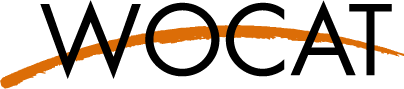 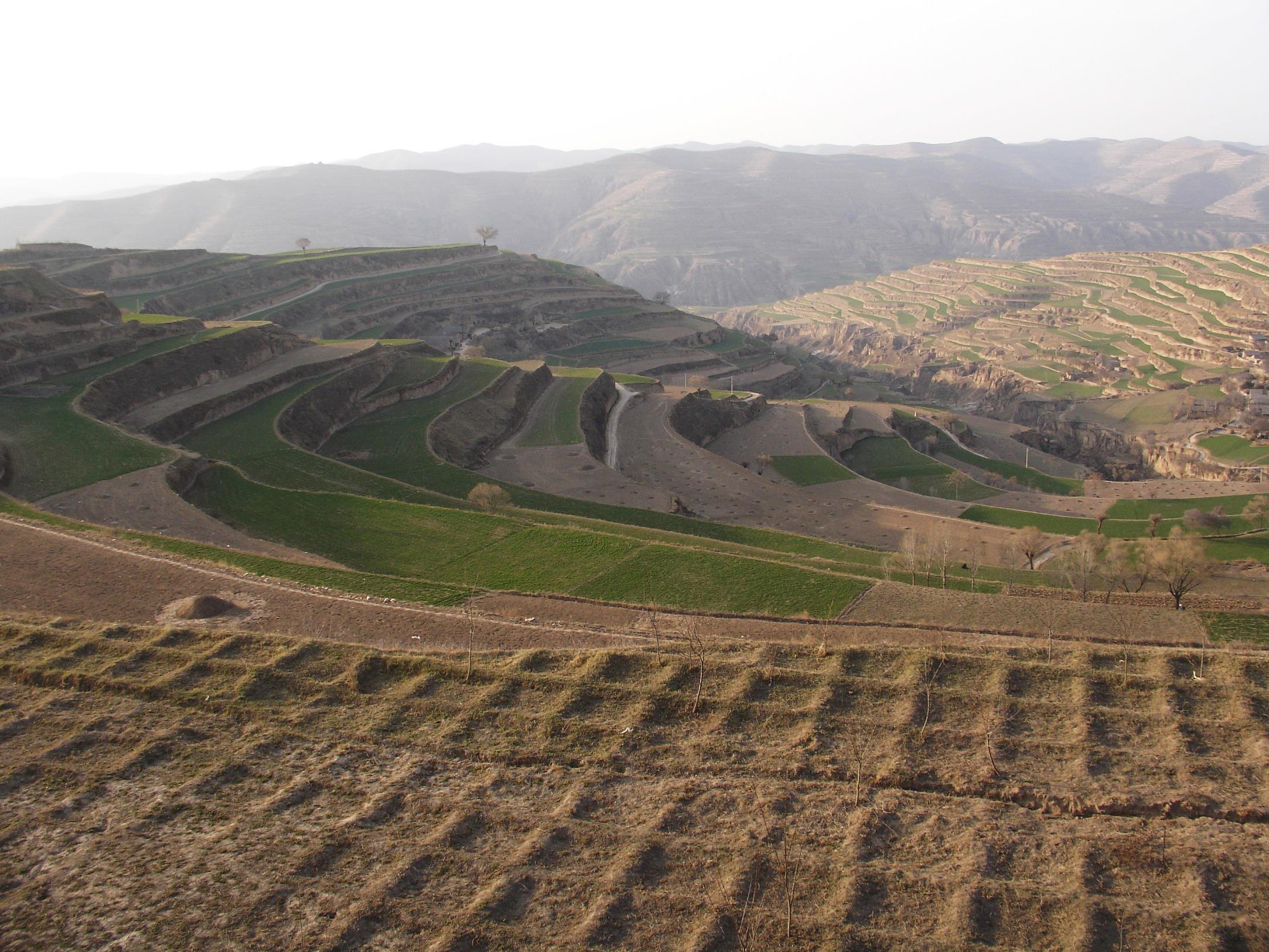 Editores:	Hanspeter Liniger, Gudrun Schwilch, Mats Gurtner, Rima Mekdaschi Studer, Christine Hauert, Godert van Lynden, Will Critchley, Renate Fleiner, Nicole Harari, Alexandra Gavilano, Nina Lauterburg, Tatenda LemannDesenhos e figuras:	Karl Herweg, Mats GurtnerRevisão:	Ted Wachs, Marlène Thibault, Tina HirschbuehlLayout:	Alexandra Gavilano, Mats Gurtner, Nina LauterburgDireitos autorais  2022	WOCATCoordenação:	WOCAT  Centro de Desenvolvimento e Meio Ambiente, Bern, Suíça;  Parceiros de consórtio: 	ICARDA, FAO, CDE, ISRIC, CIAT, ICIMOD, GIZEndereço:	WOCAT, CDE, Mittelstrasse 43, 3012 Bern, Suíça, 
Tel +41 31 631 88 22, e-mail: wocat.cde@unibe.ch, http://www.wocat.netIntrodução ao questionárioSobre a documentação da WOCAT das práticas GST Bem-vindo ao WOCATO WOCAT fornece ferramentas e métodos padronizados, de acesso aberto e de uso global para a documentação e avaliação das práticas de gestão sustentável da terra (GST).  GST no contexto do WOCAT é definido como o uso sustentável dos recursos da terra - incluindo solos, água, vegetação e animais. O WOCAT concentra-se nos esforços para prevenir e reduzir a degradação da terra e restaurar a terra degradada através de melhores tecnologias e abordagens de gestão da terra para implementá-las. Todas as práticas podem ser consideradas, sejam elas nativas, recentemente introduzidas através de projetos, ou inovações recentes pelos usuários da terra. Todas as informações documentadas através dos questionários do WOCAT são disponibilizadas no Banco de Dados Global GST e podem ser usadas para disseminar o conhecimento GST e melhorar a tomada de decisões para uma maior implementação e disseminação das práticas de GST.Tecnologia ou Abordagem? Há dois questionários distintos: um para Tecnologias e outro para Abordagens. Os dois questionários juntos fornecem o quadro completo de uma prática GST. O ideal é preencher primeiro os questionários sobre as Tecnologias GST, seguido do questionário sobre as Abordagens GST. A diferença entre uma Tecnologia GST e uma Abordagem GST é a seguinte:Uma Abordagem deve estar sempre ligada a uma ou várias Tecnologias. Os módulos temáticos opcionais fornecem informações detalhadas sobre tópicos específicos (tais como Adaptação à Mudança Climática, Benefícios de Carbono / Mitigação da Mudança Climática, Bacia Hidrográfica e Escoamento, e Mapeamento da Degradação e Conservação da Terra). Veja https://qcat.wocat.netComo documentar e rever os dados do WOCATFamiliarize-se com o questionário em papel (faça o download em https://www.wocat.net/en/global-slm-database/slm-practices-technologies-and-approaches). Leia as perguntas e leia as instruções abaixo. Entre em contato com a Secretaria do WOCAT se você tiver perguntas.Comece a preencher o questionário com base em seus conhecimentos e documentos existentes. Por favor, escreva de forma clara e legível.Identificar usuários de terras e outras pessoas-chave com conhecimento profundo da Tecnologia/ Abordagem GST (idealmente uma equipe de especialistas com diferentes formações e experiências).Coletar dados no campo. Coletar informações através de entrevistas com o(s) usuário(s) terrestre(s) e pessoas-chave de recursos. Tirar medidas e fotos, e fazer desenhos técnicos.Digite as informações compiladas no Banco de Dados Global GST. Acesse https://qcat.wocat.net e crie um novo formulário de entrada de dados de Tecnologia/Abordagem GST. Digite os dados coletados - seção por seção, e faça o upload de imagens e outros arquivos digitais.O Banco de Dados GST Global o orientará sobre como editar e submeter seus dados para revisão, assegurando que eles sejam completos, claros e compreensíveis. Você pode convidar editores (usuários registrados no WOCAT) para ajudá-lo.Observações: Responda a todas as perguntas. Se dados precisos não estiverem disponíveis, pedimos que forneça uma melhor estimativa com base em seu julgamento profissional. Se certas perguntas não forem aplicáveis ou não forem relevantes, indique "n/a".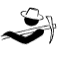 Perguntas com o ícone	          devem ser respondidas em consulta com os usuários da terra. Dependendo da Tecnologia, pode ser vantajoso responder todas as perguntas em consulta com os usuários da terra. Perguntas com o ícone            requerem medidas ou observações no campo.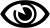  Círculos indicam uma pergunta de seleção única. Selecione apenas uma resposta. Caixas de seleção permitem selecionar várias respostas.Faça uso dos documentos existentes e busque conselhos de outros especialistas em GST e usuários da terra, tanto quanto possível, a fim de melhorar a qualidade dos dados. Preencha um questionário separado para cada Tecnologia e para cada Abordagem. Ajude-nos a melhorar o WOCATObrigado por contribuir para o Banco de Dados Global GST com dados de boa qualidade sobre GST! WOCAT fornece ferramentas flexíveis e direcionadas ao usuário. Ajude-nos a melhorar os questionários existentes e a contribuir para o desenvolvimento de novos módulos de questionários sobre tópicos específicos relacionados à GST. Envie suas contribuições ou feedback para: wocat.cde@unibe.ch Informação geralNome da tecnologia de gestão sustentável da terra ( daqui em diante referida como tecnologia)Nome: 	Nome usado localmente: 	País: 	Detalhes do contato das pessoas capacitadas e instituições envolvidas na avaliação e documentação da tecnologiaCompilador/a:A pessoa que conduziu as entrevistas compilou as informações e preencheu o questionário.Pessoa(s)-chave Pessoa(s) que forneceu(m) a maioria das informações documentadas neste questionário. Estes podem ser usuários de terras, especialistas em GST (por exemplo, consultores técnicos, pesquisadores), ou qualquer outra pessoa. Observação: Círculos indicam uma pergunta de seleção única. Selecione apenas uma resposta1 usuário de terra: a pessoa/entidade que implementa/mantém a Tecnologia. O termo usuário da terra pode se referir a pequenos ou grandes agricultores individuais, grupos (sexo, idade, status, interesse), cooperativas, empresas industriais (por exemplo, mineração), instituições governamentais (por exemplo, floresta estatal), etc.Indique outras pessoas-chave que forneceram informação sobre a Tecnologia (se relevante): Nome da(s) instituição(ões) que facilitou(ram) a documentação/ avaliação da Tecnologia (se relevante): 	……………………….Nome do projeto que facilitou a documentação/avaliação da Tecnologia (se relevante): 	………………………….……………Observação: Você poderá inserir o(s) logotipo(s) de sua  instituição/ projeto para o banco de dados WOCAT.Condições em relação ao uso da informação documentada através de WOCATO compilador e a(s) pessoa(s) chave(s) de recursos aceitam as condições relativas ao uso de dados documentados através do WOCAT: 
  Sim                Não   Observação: Se você não aceitar as condições relativas ao uso dos dados documentados através do WOCAT, seus dados não serão aceitos pelo secretariado do WOCAT e não serão publicados.As condições referentes ao uso de dados documentados através do WOCAT Informações capturadas através de questionários do WOCAT serão inseridas, editadas e armazenadas no banco de dados on-line do WOCAT pelo compilador ou por uma pessoa designada pelo compilador para o registro de dados. A responsabilidade geral pela compilação e qualidade dos dados recai sobre o compilador. O nome do compilador, das pessoas capacitadas e da pessoa responsável pela entrada de dados serão registrados e aparecerão ao lado dos dados no banco de dados, bem como em qualquer compilação ou publicação dos dados documentados.Os dados armazenados no banco de dados WOCAT são de acesso aberto.Os dados são disponibilizados aos usuários sob a Licença Creative Commons Attribution-NonCommercial-ShareAlike 3.0 Unported.Você é livre para:    Compartilhar - copiar e redistribuir o material em qualquer meio ou formato    Adaptar - reproduzir, modificar e reestruturar o materialO licenciante não pode revogar estas liberdades desde que você siga os seguintes termos de licença:Atribuição - Você deve dar o crédito apropriado, fornecer um link para a licença e indicar se foram feitas alterações.. Não Comercial - Você não pode utilizar o material para fins comerciais. Compartilhar da mesma forma - Se você reproduzir, modificar e reestruturar o material, você deve distribuir suas contribuições sob a mesma licença que a original. Sem restrições adicionais - Você não pode aplicar termos legais ou medidas tecnológicas que legalmente restrinjam outros de fazer qualquer coisa que a licença permita. Termos completos da licença: http://creativecommons.org/licenses/by-nc-sa/3.0/legalcodeDeclaração de sustentabilidade da tecnologia descritaOs questionários WOCAT se concentram na documentação e avaliação de práticas de GST. Entretanto, os questionários também podem ser usados para descrever praticas de gestão de terras não sustentável se você desejar comparar esta prática com outras Tecnologias e/ou Abordagens GST específicas. A tecnologia descrita aqui é problemática em relação a degradação da terra de forma que não pode ser declarada uma tecnologia de gestão sustentável de terra? Sim        NãoComentários: 	Referência ao(s) questionário(s) sobre abordagens GST (documentado(s) usando WOCAT)Para entender corretamente a implementação da Tecnologia, a abordagem GST associada deve ser descrita. Use o campo de busca para encontrar a Abordagem GST no banco de dados.Descrição da tecnologia de gestão sustentável da terraUma Tecnologia GST é uma prática física no campo que controla a degradação da terra e/ou aumenta a produtividade. Este questionário foi desenvolvido para documentar uma única Tecnologia GST e não pode ser usado para avaliar uma fazenda inteira.Uma Tecnologia GST pode consistir em uma ou várias medidas GST (agronômicas, vegetativas, estruturais e de gestão); por exemplo terraços combinados com faixas de grama e cultivo em contorno.A Tecnologia GST que você está documentando deve compreender um serie homogênea de condições naturais (biofísicas, por exemplo zona de altitude) e humanas (socioeconômicas, por exemplo gestão da propriedade de terras)., Informações específicas do local: As informações fornecidas neste questionário devem se referir estritamente aos locais que foram avaliados/analisados durante a documentação da Tecnologia (por exemplo, através de entrevistas com os usuários da terra, pesquisas de campo, etc.), embora a Tecnologia possa ser aplicada ou ser aplicável em uma área mais ampla. Descrição curta da tecnologiaResumir a Tecnologia em 1-2 frases. Certifique-se de que esta breve descrição seja precisa e contenha as palavras-chave relevantes. É o texto principal desta documentação e fornece uma base importante para a pesquisa no banco de dados.Descrição detalhada da tecnologia A descrição detalhada deve fornecer uma imagem concisa mas abrangente da Tecnologia para as pessoas de fora. Deve, portanto, abordar questões-chave, tais como: (1) Quais são as principais características/elementos da Tecnologia (incluindo especificações técnicas)? (2) Onde a Tecnologia é aplicada (ambiente natural e humano)?  (3) Quais são os objetivos/ funções da Tecnologia? (4) Quais são as principais atividades/insumos necessários para estabelecer/manter a Tecnologia? (5) Quais são os benefícios/impactos da Tecnologia? (6) O que os usuários de terras gostam/não gostam da Tecnologia? A descrição deve idealmente ter entre 2.500 e 3.000 caracteres; o máximo absoluto é de 3.500 caracteres. Descrições adicionais e mais detalhadas podem ser carregadas no banco de dados como documentos separados. Recomendamos preencher a descrição no início, e revisá-la uma vez preenchido o questionário.	Fotos da tecnologia Fornecer fotos mostrando uma visão geral e detalhes da Tecnologia. Fornecer pelo menos dois arquivos digitais (JPG, PNG, GIF), ou seja, arquivos de uma câmera digital, ou escaneamentos de impressões, filmes negativos ou slides. As fotos devem ser de alta qualidade/alta resolução e não devem ser manipuladas ou distorcidas. Uma explicação (descrição) é necessária para cada foto enviada! As fotos devem corresponder à descrição dada em 2.2 e ajudar a ilustrar o desenho técnico em 4.1. Quando apropriado, as fotos devem retratar a situação antes e depois ou com e sem medidas GST. Boas fotos são cruciais para entender e ilustrar as principais características da Tecnologia.Observações gerais sobre as fotos: 	Exemplo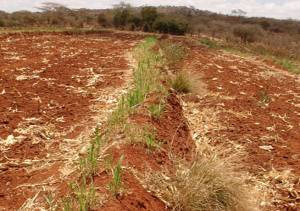 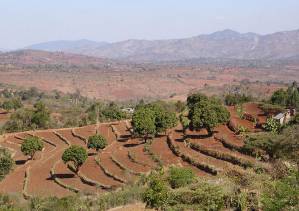 Resumo (esquerda): Terraços de Fanya juu com tiras de grama nos elevadores desenvolvidos em terraços de bancada
Detalhe (direita): Fanya juu em um campo de milho após a colheita: Capim napier na parte superior do feixe, e resíduos de milho na vala abaixo. (Fotos: Machakos, Kenya; H.P. Liniger)Vídeos da tecnologiaSe arquivos de vídeo apresentando a Tecnologia estiverem disponíveis, carregue-os em uma plataforma pública (por exemplo, vimeo.com, youtube.com) e indique um link e uma breve descrição para cada arquivo na tabela abaixo. Videos no vimeo.com podem ser ligados diretamente ao banco de dados WOCAT. Para videos no youtube.com, favor inserir a URL na seçãp de comentários. País/região/locais onde a tecnologia foi aplicada e que estão cobertos nesta avaliação A tecnologia descrita pode ser aplicada em vários locais. Entretanto, restringir as informações dadas neste questionário apenas aos locais que foram avaliados/analisados no processo de documentação (através de visitas de campo, entrevistas com os respectivos usuários de terras, relatórios, etc.). Não incluir outros locais onde a mesma Tecnologia é aplicada, mas nenhum dado foi coletado.País: .................................................  	Região/Estado/Província: .........................................................................Especificação adicional de localização (por exemplo, município, cidade, etc.), se relevante: ....................................... ..........................................................................................................................................................................................Número de locais considerados/analisados na documentação desta tecnologia:  Local único  	  2-10 locais  	  10-100 locais  	  100-1,000 locais  	  > 1,000 locais  Local: Um local pode ser um único lote ou uma área maior administrada por indivíduos ou uma comunidade, ou um lugar onde uma infraestrutura específica foi implementada (por exemplo, uma barragem).Observação: Círculos indicam uma pergunta de seleção única. Selecione apenas uma respostaInformações georeferenciadas (coordenadas) dos locais onde a Tecnologia foi documentada (lacais de referencia): Adicione um ponto para cada local de tecnologia que foi considerado/analisado na documentação desta tecnologia. Se mais de 10 locais foram considerados, selecione e acrescente um ponto para aqueles que são mais representativos. As coordenadas devem estar em graus decimais do formato "Latitude, Longitude", eg. 46.9526, 7.4352. Use o link abaixo para converter de graus, minutos e segundos para graus decimais: http://www.latlong.net
Comentários: 	Especifique a difusão da tecnologia: Uniformemente difundida numa área (por exemplo, cobrir com folhas, série de terraços, micrabacias)  Aplicado em pontos específicos/concentrado numa pequena área (por exemplo, pontos de água, barragens, fossos de produção de composto, estábulos de pequeno porte, usinas hidrelétricas)Se a Tecnologia estiver uniformemente distribuída por uma área, especifique a área coberta (em km2):  	1 ha = 10’000m²; 1 km² = 100 haO(s) local(is) tecnológico(s) está(ão) localizado(s) em uma área permanentemente protegida? 	 Sim  Não Data da implementaçãoIndique o ano de implementação: ……………………………………Caso o ano exato seja desconhecido, indique a data aproximada:   menos de 10 anos atrás (recentemente)  	  10-50 anos atrás	   mais de 50 anos atrás (tradicional)Introdução da tecnologia	Várias respostas possíveis.Especifique como a tecnologia foi introduzida:Sistemas tradicionais se referem a Tecnologias que estão em uso há gerações. Inovações foram desenvolvidas mais recentemente por usuários de terras inovadores em resposta às circunstâncias em mudança. Use "outras" quando a Tecnologia não se encaixa em nenhuma das categorias dadas e especifique por que ela não se encaixa.Classificação da tecnologia de gestão sustentável da terraPrincipal/principais finalidade(s) da tecnologiaVárias respostas possíveis. Marque no máximo 5 respostas	 Tipo(s) atualizado(s) de uso da terra onde a tecnologia foi aplicadaVeja as definições de uso do solo, tipos de uso do solo e subcategorias abaixo. Use as definições dadas neste documento, mesmo que elas sejam diferentes de suas definições próprias/ nacionais.O uso da terra está misturado1 dentro da mesma unidade de terra (seguindo definições do ICRAF)? 1Uso misto da terra: Uma mistura de culturas, pastagens e árvores dentro da mesma unidade de terra, por exemplo, agroflorestação, agrosilvopastoralismo.  Sim  NãoEspecificar o uso misto da terra (culturas/ pastagens/ árvores):  Agrofloresta (terras de cultivo e árvores)  Agropastoralismo (terras de cultivo e pastagens (incluindo mudanças sazonais entre as culturas e o gado)  Agrossilvipecuária (terras de cultivo, pastagens e árvores (incluindo mudanças sazonais entre as culturas e o gado)  Silvipecuária (florestas e pastos)Comentários: 	Selecione entre os tipos e subcategorias de uso do solo listados abaixo.Uso da terra: Atividades humanas que estão diretamente relacionadas à terra, seja através do uso de seus recursos ou do impacto sobre ela.Ocupação da terra: Vegetação (natural ou plantada) ou estruturas artificiais (edifícios, etc.) que cobrem a superfície do solo.Tipos de uso do solo O uso do solo mudou devido à implementação da Tecnologia?O uso do solo mudou devido à implementação da Tecnologia?  Não (Continuar com a pergunta 3.4) Sim (Por favor, preencha as perguntas abaixo com relação ao uso do solo antes da implementação da Tecnologia)O uso da terra está misturado1 dentro da mesma unidade de terra (por exemplo, agroflorestação)? 1Uso misto da terra: Uma mistura de culturas, pastagens e árvores dentro da mesma unidade de terra, por exemplo, agroflorestação, agro-silvopastoralismo.  Sim  NãoEspecificar o uso misto da terra (culturas/ pastoreio/ árvores):  Agrofloresta (terras de cultivo e árvores)  Agropastoralismo (terras de cultivo e pastagens (incluindo mudanças sazonais entre as culturas e o gado)  Agrossilvipecuária (terras de cultivo, pastagens e árvores (incluindo mudanças sazonais entre as culturas e o gado)  Silvipecuária (florestas e pastos)Abastecimento de águaAbastecimento de água para a terra na qual a tecnologia é aplicada:  Precipitação natural   Misto de precipitação natural-irrigado   Irrigação completa  Outros (e. ex. pós-inundação): ………………Comentários: 	Precipitação natural: estabelecimento e desenvolvimento da cultura é completamente determinado pela precipitação.Misto de precipitação natural-irrigado: a aplicação de uma quantidade limitada de água à cultura quando a chuva não fornece água suficiente para o crescimento das plantas, para aumentar e estabilizar o rendimento; a água adicional por si só é inadequada para a produção da cultura.Irrigação completa: qualquer um dos vários meios de abastecimento artificial regular de água, além da chuva, para a(s) safra(s).Pós-inundação: depois que a água da chuva inundou naturalmente o campo (por exemplo, em uádi, margens de rios), a água infiltrada no solo é utilizada intencionalmente como reserva de água para a cultivo. O(s) cultivo(s) utiliza(m) esta reserva de água para o estabelecimento.Grupo de gestão sustentável da terra ao qual pertence a tecnologiaAtribuir a Tecnologia descrita a um dos seguintes grupos GST. Se isso não for possível, selecione vários (máx. 3) grupos para representar a Tecnologia:  Gestão natural e seminatural de floresta  Gestão de plantação florestal  Agrofloresta  Quebra-vento/cerca de árvores  Reserva ( suspensão do uso, apoio à recuperação)   Sistema rotativo (rotação de culturas, pousios, cultivo itinerante)  Gestão de pastoralismo e pastagem  Gestão integrada plantação-criação de animais  Solo/cobertura vegetal melhorada  Perturbação mínima ao solo  Gestão integrada de fertilidade do solo  Medidas de curva de nível  Gestão integrada de pragas e doenças (inclusive agricultura orgânica)  Variedades vegetal/raças de animais melhoradas  Coleta de água  Gestão de irrigação (inclusive abastecimento de água, drenagem)  Desvio e drenagem de água  Gestão de água de superfície (nascente, rio, lago, mar, zona ripária, margem do rio, orla marítima, beira lacustre, bacia hidrográfica)  Gestão do lençol freático  Gestão/proteção de zonas úmidas  Gestão de resíduos/gestão de águas residuais  Tecnologias de eficiência energética  apicultura, aquacultura, avicultura, cunicultura, sericicultura, etc  Hortas familiares  Redução de riscos de desastre baseada no ecossitema  Medidas pós-colheita  Outros (especificar): 	Medidas de gestão sustentável da terra contendo a tecnologiaUse as medidas GST e as subcategorias listadas abaixo. Várias respostas possíveis .Especifique o sistema de lavoura (se relevante):    Sem lavoura  Redução da lavoura (> 30% de cobertura do solo)     
 Lavoura completa (< 30% de cobertura do solo)Especifique o gerenciamento de resíduos (se relevante):         queimado  pastado  coletado  retidoComentários: 	Medidas GST - os constituintes de uma TecnologiaMedidas GST dividem-se em cinco categorias: agronômica, vegetativa, estrutural, gerencial e outras. As medidas são componentes de Tecnologias. Cada Tecnologia é composta de uma ou - muito comumente - uma combinação de medidas: Por exemplo, os terraços - uma medida estrutural típica - são frequentemente combinados com outras medidas, tais como grama nas elevações para estabilização e forragem (medida vegetativa), ou aragem de contorno (medida agronômica).  Principais tipos de degradação da terra abordados pela tecnologiaDegradação da terra: Degradação dos recursos da terra, incluindo solos, água, vegetação e animais. Utilize os tipos e subcategorias de degradação listados abaixo. Várias respostas possíveis. Informações detalhadas sobre as causas da degradação da terra podem ser documentadas usando a ferramenta de Mapeamento WOCAT.Selecione o tipo de degradação	Selecione uma ou mais subcategorias/ códigos (veja definições abaixo) e especifique:  Erosão do solo pela água		  Erosão do solo pelo vento		  Deteriorização química do solo		  Deteriorização física do solo		  Degradação biológica		  Degradação da água		  Outro	Especificar: 	Comentários:	……………………………………...	………………………………………………………………………………………………………………………...Tipos de degradação da terraW: Erosão do solo pela águaWt	Perda do solo superficial/erosão de superfície: remoção uniforme do solo superior, erosão de chapa e interbloqueioWg	Erosão por ravinas/ravinamento: Remoção do solo ao longo das linhas de drenagem por escoamento superficial, criando canais profundos (mais de 30 cm de profundidade)Wm	Movimento de massas/deslizamentos: a queda ou deslizamento de uma massa de terra, detritos ou rochas em uma encosta (inclui fluxos de lama e queda de rochas); também chamado deslizamento de terraWr	Erosão das margens do rio: o desgaste das margens de um riacho ou rioWc	Erosão costeira: Perda ou deslocamento de terra ao longo da costa devido à ação das ondas, correntes ou marés, levando ao recuo da linha costeira em direção à costaWo	Efeitos de degradação fora do local: deposição de sedimentos, inundação a jusante, assoreamento de reservatórios e cursos d'água e poluição de corpos de água com sedimentos erodidosE: Erosão do solo pelo ventoEt 	Perda da camada superior do solo: deslocamento uniformeEd 	Deflação e deposição: remoção desigual do material do soloEo 	Efeitos de degradação fora do local: cobertura do terreno com partículas de areia transportadas pelo vento de fontes distantes ("exagerada")C: Deteriorização química do soloCn 	Declínio de fertilidade e teor reduzido de matéria orgânica (não causado pela erosão): por exemplo, lixiviação, mineração de fertilidade do solo, oxidação e volatilização de nutrientes (N)Ca	Acidificação: diminuição do pH do soloCp	Poluição do solo: contaminação do solo com materiais tóxicosCs	Salinização/alcalinização: um aumento líquido do teor de sal do solo (superior) levando a um declínio da produtividadeP: Deteriorização física do soloPc	Compactação: deterioração da estrutura do solo por pisoteamento ou do peso e/ou uso frequente de máquinas Pk	Descascamento e crosta: entupimento dos poros com material de solo fino e desenvolvimento de uma fina camada impermeável na superfície do solo obstruindo a infiltração da água da chuvaPi	Selagem do solo: cobertura do solo por um material impermeável (por exemplo, construção, mineração, estradas, etc.)Pw	Alagamento: efeitos da saturação dos solos induzidos pelo homem (excluindo campos de arrozais)Ps	Subsidência de solos orgânicos, assentamento de solos: movimento descendente da superfície do solo, por exemplo, devido à drenagem de solos orgânicosPu	Perda da função bioprodutiva devido a outras atividadesB: Degradação biológicaBc	Redução da cobertura vegetal: aumento do solo sem cobertura vegetalBh	Perda de habitats: diminuição da diversidade vegetal (terras em pousio, sistemas mistos, fronteiras de campo), aumento da fragmentação de habitatsBq	Diminuição da quantidade/ biomassa: produção vegetativa reduzida para diferentes usos da terraBf	Efeitos prejudiciais dos incêndios (inclui baixa/alta gravidade dos incêndios): na floresta (por exemplo, corte e queimada), mato, pastagem e terra de cultivo (queima de resíduos) Bs	Qualidade e composição de espécies/declínio de diversidade: perda de espécies naturais, raças terrestres, gramíneas perenes palatáveis; disseminação de espécies/ ervas daninhas invasoras, tolerantes ao sal, não palatáveisBl	Perda da vida do solo: declínio dos macroorganismos e microorganismos do solo em quantidade e qualidadeBp	Aumento de pragas/enfermidades, perda de predadores: redução do controle biológicoH: Degradação da águaHa	Aridificação: diminuição do teor médio de umidade no soloHs	Mudança na quantidade de água superficial: mudança do regime de fluxo (inundação, pico de fluxo, fluxo baixo, secagem de rios e lagos)Hg	Mudança no nível das águas subterrâneas/nível do aquífero: diminuição do lençol freático devido à sobre-exploração ou redução da recarga das águas subterrâneas; ou aumento do lençol freático resultando no alagamento e/ou salinização Hp	Diminuição da qualidade das águas superficiais: aumento dos sedimentos e poluentes nos corpos de água doce devido à poluição pontual e à poluição do solo Hq	Diminuição da qualidade das águas subterrâneas: devido à infiltração de poluentes nos aquíferosHw 	Redução da capacidade de segurança das áreas úmidas: para lidar com enchentes e poluiçãoRedução, prevenção ou recuperação da degradação do soloComentários: 	Explicação dos termos usados acimaPrevenir: já existem boas práticas de manejo de terras em terras que podem ser propensas à degradação da terra. Elas mantêm os recursos naturais e suas funções ambientais e produtivas.Reduzir: intervenções destinadas a reduzir a degradação em curso e/ou a deter a continuação da degradação. Elas começam a melhorar os recursos naturais e suas funções. Os impactos tendem a ser perceptíveis a curto e médio prazo.Reabilitar/ recuperar terra/ reverter degradação da terra: necessário quando a terra já está degradada a tal ponto que o uso original não é mais possível, e a terra se tornou praticamente improdutiva. Aqui, são necessários investimentos de longo prazo e mais caros para mostrar qualquer impacto.Adaptar: aplicada quando a reabilitação / restauração do estado original do terreno não é mais possível ou requer recursos além dos meios dos usuários do terreno. Isto significa que o estado de degradação da terra é "aceito", mas a gestão da terra é adaptada para se adequar à degradação da terra (por exemplo, adaptação à salinidade do solo através da introdução de plantas tolerantes ao sal).Especificações técnicas, implementação de atividades, entradas e custos Desenho técnico da tecnologia Favor fornecer um desenho abrangente e detalhado (incluindo dimensões) da Tecnologia e indicar as especificações técnicas, medidas, espaçamento, gradiente, etc. Você também pode fornecer vários desenhos mostrando (a) uma sequência temporal de operações ou (b) diferentes elementos ou detalhes da Tecnologia. Alternativamente, você também pode fornecer uma ou várias fotografias com especificações técnicas desenhadas e/ou escritas na(s) fotografia(s). Incluir o máximo de informações técnicas possíveis sobre os desenhos (ou fotografias).Mantenha o desenho simples e esquemático. O desenho técnico é crucial para a compreensão da Tecnologia! Digitalize o desenho e faça o upload da digitalização. Tipos de arquivo suportados: PDF, JPG, PNG, tamanho máximo do arquivo: 3 MB.Os desenhos técnicos não devem ser formatos extremos de paisagem ou retrato. O formato quadrado é ideal.Os três primeiros desenhos técnicos carregados aparecerão no sumárioOs desenhos técnicos não devem conter texto em questionários que estão sendo traduzidos para outros idiomas. Neste caso, o desenho deve conter apenas símbolos e/ou números. Qualquer texto que acompanhe o desenho deve ser inserido no campo seguinte, onde ele pode ser traduzido.Autor: 	 Data: ...........................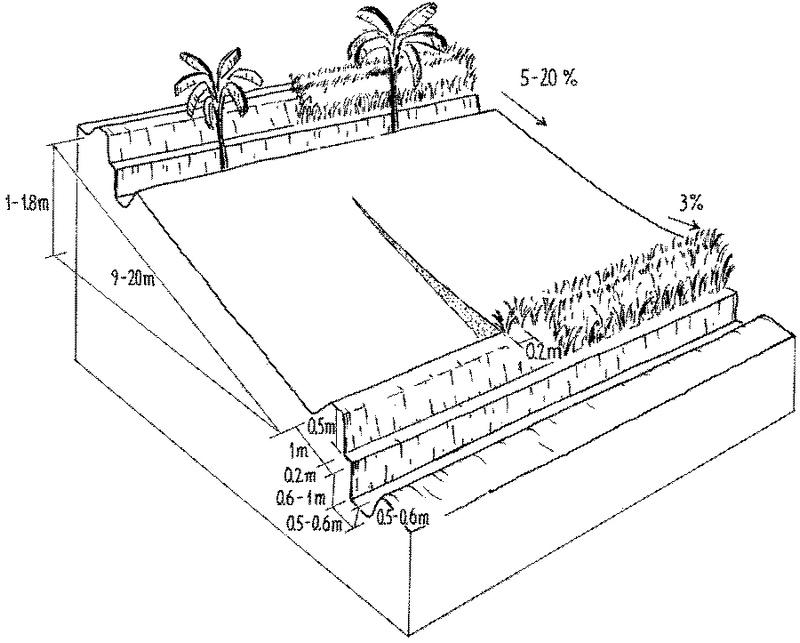 Resumir as especificações técnicas, por exemplo:Dimensões (altura, profundidade, largura, comprimento) das estruturas ou elementos vegetativos;Espaçamento entre estruturas ou plantas/ medidas vegetativasEstruturas de intervalos verticais ou medidas vegetativasÂngulo de inclinação (antes e depois da implementação da Tecnologia)Gradiente lateral das estruturasCapacidade de barragens, lagoas, etc.Área de captação e área benéfica de barragens, lagoas, outros sistemas de captação de águaMaterial de construção utilizadoEspécies utilizadasQuantidade / densidade de plantas (por ha)Informação geral em relação ao cálculo de entradas e custosObservações sobre atividades de implementação, insumos e custos:Pode ser muito difícil determinar os custos de uma Tecnologia. No entanto, pedimos a você que dê sua melhor estimativa!É feita uma distinção entre estabelecimento inicial (construção, iniciação) e manutenção/ atividades anuais recorrentes.Todos os custos devem ser calculados com base nos preços de mercado.Se a mão-de-obra for fornecida pelos próprios usuários do terreno, indique o custo equivalente da mão-de-obra contratada. Se os insumos forem fornecidos/ produzidos pelos próprios usuários de terras, indicar o preço equivalente de mercado. Excluir custos de conscientização, planejamento, treinamento, pesquisa e apoio financeiro/material (estes serão abordados no questionário Aproximação).Se o objetivo for comparar duas situações, ou seja, a situação após/ com medidas GST (por exemplo, agricultura de conservação) e a situação antes/ sem medidas GST (por exemplo, agricultura convencional), preencha dois questionários.De preferência, as atividades, insumos e custos devem ser calculados por área na qual a Tecnologia é aplicada. Se você usar uma unidade de área local, indique o fator de conversão entre unidade local e hectares. Inclua não apenas a área que é imediatamente coberta pelas medidas GST (por exemplo, a área coberta por muros de pedra, linhas de árvores, valas), mas também a área que é afetada/ protegida pelas medidas GST (por exemplo, a área entre muros de pedra, linhas de árvores, valas).Alternativamente, se não for possível calcular atividades, insumos e custos por área, eles podem ser calculados por unidade (por exemplo, represa, ponto de irrigação de animais, fogão que economiza energia) ou por comprimento (por exemplo, metro de linha de pedra)Especifique como custos e entradas foram calculados:   Por área de tecnologia   Indique o tamanho e a unidade de área: ………………… (p. ex. 24 acres, 4.5 hectares)	Se utilizar uma unidade de área local, indicar fator de conversão: 1 hectare = …..…..…. (p. ex. 1 ha = 2,47 acres)Consulte a área especificada em 2.5. Para conversões entre unidades locais e métricas, recomendamos o uso de um conversor de unidades online, por exemplo http://unitconverters.net/ Área de tecnologia: por exemplo, área de terraços de cultivo, área fechada para regeneração natural, área usada para pastagem rotativa, etc.   Por unidade de tecnologia  Especifique a unidade: …………………….. (p. ex. ponto de irrigação, fogão economizador de energia, linha de pedra)	Especificar as dimensões da unidade (se for relevante): ………….. (p. ex. linhas de pedra: 250 m, barragem: 20.000  m3)Especifique a moeda utilizada para os cálculos de custo:   USD        Outro/ moeda nacional (especificar):.................Você pode usar dólares americanos (USD) ou qualquer outra moeda nacional. Indique todos os custos usando a mesma moeda. Se for possível, utilize o código de moeda de três letras ISSO.Se for relevante, indique a taxa de câmbio do USD para moeda local (p. ex. 1 USD = 79,9 Real): 1 USD = ........................   Indique a média salarial da mão-de-obra contratada por dia: ……………………………. Atividades de implantaçãoListar as atividades de estabelecimento para a Tecnologia (em sequência) e indicar a periodicidade1 Periodicidade: Tempo durante o qual a atividade é realizada, por exemplo, mês ou estação, ou "após a colheita das lavouras", "antes do início das chuvas", etc.Comentários: 	Custos e entradas necessárias para a implantaçãoObservação: Os custos e insumos especificados nesta pergunta devem se referir à área tecnológica/unidade tecnológica definida em 4.2 e às atividades listadas em 4.3. Usar a moeda indicada em 4.2. As figuras refletem a situação no momento do registro dos dados.Se possível, discrimine os custos de implantação de acordo com a seguinte tabela, especificando entradas e custos por entrada. 2 Especifique as entradas:A mão de obra inclui o total de dias pessoais, sejam eles pagos ou não (por exemplo, contribuídos por membros da família). Para "Custos por Unidade" indicar o salário diário do trabalho contratado. Se relevante, diferencie entre mão-de-obra qualificada e não qualificada.O equipamento inclui ferramentas, horas-máquina, tração animal, etc. O cálculo do custo para horas-máquina e tração animal deve ser baseado nos custos de contratação - mesmo que as máquinas/animais sejam de propriedade do usuário do terreno. O material vegetal inclui sementes, mudas, mudas, estacas, etc.O fertilizantes e biocidas inclui adubos/estrume, fertilizantes inorgânicos, herbicidas, pesticidas, etc.O material de construção inclui madeira, pedras, terra, cimento, tubos, tanques, etc.3 Unidades: pessoas-dias, kg, litros, peças, etc.4 Custos arcados pelos usuários da terra: A porcentagem de custos que os usuários de terras contribuem. Especifique para cada entrada. Por exemplo, se eles receberem fertilizante gratuitamente de uma agência de apoio, indicar fertilizante = 0%. Se os usuários da terra fornecerem toda a mão-de-obra, sem receber qualquer recompensa ou subsídio, indicar mão-de-obra = 100%. Para insumos que são totalmente pagos ou fornecidos por entidades externas: sempre digite 0%. Se você não conseguir discriminar os custos na tabela acima, forneça uma estimativa dos custos totais para estabelecer a Tecnologia: 	Se o usuário da terra arca com menos que 100% dos custos, indique quem cobre os custos remanescentes: 	Comentários: 	Atividades recorrentes/manutençãoListar as atividades de estabelecimento para a Tecnologia (em sequência) e indicar a periodicidade1 Periodicidade: tempo durante o qual a atividade é realizada, por exemplo, mês ou estação, ou "após a colheita das plantações", "antes do início das chuvas", etc.2 Frequência: por exemplo, anualmente, a cada época de cultivo, etc.Comentários: 	Custos e entradas necessárias pata a manutenção/atividades recorrentes (por ano)Observação: Os custos e insumos especificados nesta pergunta devem se referir à área tecnológica/unidade tecnológica definida em 4.2, e às atividades listadas em 4.5. Usar a moeda indicada em 4.2. Figuras refletem a situação no momento do registro dos dados.Se possível, discrimine os custos de manutenção de acordo com a seguinte tabela, especificando entradas e custos por entrada.3 Especifique as entradas:A mão-de-obra inclui o total de dias pessoais, sejam eles pagos ou não (por exemplo, contribuídos por membros da família). Para "Custos por Unidade" indicar o salário diário do trabalho contratado. Se relevante, diferencie entre mão-de-obra qualificada e não qualificada.O equipamento inclui ferramentas, horas-máquina, tração animal, etc. O cálculo do custo para horas-máquina e tração animal deve ser baseado nos custos de contratação - mesmo que as máquinas/animais sejam de propriedade do usuário do terreno. O material vegetal inclui sementes, mudas, mudas, estacas, etc.Fertilizantes e biocidas inclui adubos/estrume, fertilizantes inorgânicos, herbicidas, pesticidas, etc.O material de construção inclui madeira, pedras, terra, cimento, tubos, tanques, etc.4 Unidades: pessoas-dias, kg, litros, peças, etc.5 Custos arcados pelos usuários da terra: A porcentagem de custos que os usuários de terras contribuem. Especifique para cada entrada. Por exemplo, se eles receberem fertilizante gratuitamente de uma agência de apoio, indicar fertilizante = 0%. Se os usuários da terra fornecerem toda a mão-de-obra, sem receber qualquer recompensa ou subsídio, indicar mão-de-obra = 100%. Para insumos que são totalmente pagos ou fornecidos por entidades externas: sempre digite 0%. Se você não conseguir discriminar os custos na tabela acima, forneça uma estimativa dos custos totais de manutenção da Tecnologia: 	Se o usuário da terra arca com menos que 100% dos custos, indique quem cobre os custos remanescentes: 	Comentários: 	 Fatores mais importantes que afetam os custosAmbiente natural e humanoDê detalhes das condições naturais (biofísicas) onde a Tecnologia é aplicada. Faça referência específica aos locais onde a Tecnologia documentada foi avaliada e analisada. Marque apenas uma casinha por pergunta, exceto para os parâmetros anuais de chuvas, declive e solo (veja as indicações abaixo). Use as seções de comentários para especificar suas respostas e fornecer informações adicionais.Observação: Algumas das condições ambientais (por exemplo, ângulo de inclinação, características do solo, qualidade/ disponibilidade da água, etc.) podem mudar como resultado da Tecnologia! No entanto, você é solicitado a descrever as condições como elas eram sem qualquer impacto do manejo sustentável do solo! Em casos excepcionais, certas perguntas podem não ser relevantes para a Tecnologia. Nesses casos, pule a pergunta, mas use as seções de comentários para explicar por que você está pulando.Use as definições dadas neste documento, mesmo que elas sejam diferentes de suas definições próprias/ nacionais (p. ex. declivicidade, profundura do solo, etc.)ClimaMarcar no máximo 2 respostas TopografiaMarcar no máximo 2 respostas por pergunta.Indique se a tecnologia é aplicada especificamente em	 Posições convexas1 		 Posições côncavas2		 Não relevante1Convexo: cumeeira (desvio do fluxo de água) 2Côncavo: depressão (conversão do fluxo de água)Comentários e outras especificações sobre a topografia (por exemplo, a altitude exata e os ângulos de inclinação dos locais avaliados): 	SolosOs seguintes parâmetros se baseiam nas normas da FAO. Marque no máximo 2 respostas por pergunta.1Profundidade do solo em média: distância do material superior ao material de origem.Disponibilidade e qualidade de águaMarque somente uma resposta por pergunta.A qualidade da água refere-se a:  águas subterrâneas  água de superfície  tanto de águas subterrâneas quanto de superfícieA salinidade da água é um problema?  Sim  Não    Especificar: ……………………………………………………Ocorre inundação da área?        Sim  Não        Caso afirmativo: Frequentemente          Esporadicamente  Comentários e outras especificações sobre a qualidade e a quantidade da água (por exemplo, flutuações sazonais, fonte de poluição) 	BiodiversidadeIndique o estado da biodiversidade nos locais analisados em relação aos padrões de sua região/país. Marque somente uma resposta por pergunta.Comentários e outras especificações sobre biodiversidade: 	1Diversidade de espécies: uma medida da diversidade dentro de uma comunidade ecológica que incorpora tanto a riqueza de espécies (o número de espécies em uma comunidade) quanto a uniformidade da abundância das espécies. Inclui toda a fauna e flora acima do solo e na terra (modificado por eoearth.org)2Habitat diversity: refere-se à variedade ou gama de habitats em uma determinada região, paisagem ou ecossistema (modificado por oecd.org)Características dos usuários da terra que utilizam a tecnologiaEspecificar as características dos usuários médios/ típicos da terra que aplicam a Tecnologia. Assinale no máximo duas respostas por pergunta. Indique as características relativas aos padrões de sua região/país. Marque no máximo 2 respostas por pergunta.1 Rendimento não agrícola: Renda diferente do uso de terras de cultivo, terras de pastoreio, florestas e terras mistas (por exemplo, negócios, comércio, manufatura, indústria, pensão, remessas).2 Nível relativo de riqueza: Utiliza padrões locais em vez de internacionais.3 Indivíduos ou grupos: Indique se os usuários da terra aplicam a tecnologia como indivíduos ou como membros de um grupo específico/companhia.4Gênero: Indique o gênero das pessoas que utilizam a terra.Indique outras características relevantes dos usuários da terra (p. ex. migração, densidade populacionaly, etc.): 	Área média de terrenos utilizados pelos usuários de terrenos que aplicam a Tecnologia Indicar a área total de propriedade ou arrendada pelos usuários da terra, incluindo a terra onde não é aplicada tecnologia. Assinale no máximo duas respostas.Propriedade de terra, direitos de uso da terra e de uso da águaMarque no máximo 2 respostas por pergunta.Os direitos de uso da terra são baseados em um sistema jurídico tradicional?Comentários: 	1A propriedade da terra refere-se ao tipo de entidade que possui a terra, enquanto o direito de uso da terra refere-se ao tipo de entidade que tem o direito de acesso à terra. 2Direitos do uso da terra/ direitos do uso da água:Acesso aberto: significa livre para todosComunal (organizado): meios sujeitos às regras de gestão acordadas pela comunidadeArrendado: direito de uso do terreno por um período limitado de tempo contra pagamento (contrato)Individual: o direito de uso diz respeito a um único usuárioAcesso a serviços e infraestruturaComentários: …………………………………………………………………..……………………………………..……………………………………..……………………………………..……………………………………..……………………………………..……………………………………..……………………Impactos e declarações finaisAvalie os impactos relevantes na tabela abaixo. Se os dados baseados em medições não estiverem disponíveis, forneça sua melhor estimativa. Negligenciável significa "nenhum benefício ou desvantagem significativa". Utilize as colunas "Quantificar antes de GST/ depois de GST" e "Comentários/especificar" para mostrar evidências e justificar sua seleção, na medida do possível. Escolha indicadores adequados para quantificar os impactos (por exemplo, t/ha para produção de culturas, medição coliforme para qualidade da água, etc.). Mesmo que um aumento de 10% (por exemplo, no rendimento) possa ser julgado como uma grande melhoria, assinale a categoria "Ligeiramente positivo (+5-20%)", e use "Comentários" para explicar. Apenas indique "Quantificar (antes/ depois)" se os impactos foram medidos no campo ou determinados por meio de uma pesquisa. Impactos que não foram marcados são considerados "não relevantes" ou "não aplicáveis".No local: diz respeito à área onde a Tecnologia é aplicada..Fora do local: diz respeito a áreas adjacentes ou áreas mais distantes da área onde a Tecnologia é aplicada.Impactos no local mostrados pela tecnologia1 	A inundação e o assoreamento a jusante podem ser desejados ou indesejados. Favor especificar na coluna de comentários e indicar se um aumento é positivo ou negativo.Especificar a avaliação dos impactos fora do local (medidas): 	 Exposição e sensibilidade da tecnologia às mudanças climáticas graduais e extremos/desastres relacionados ao clima (conforme o ponto de vista dos usuários da terra)  Indicar mudanças graduais no clima e extremos relacionados ao clima, conforme observado pelos usuários da terra nos últimos 10 anos (tendência). Observação: para uma avaliação mais detalhada, preencha o módulo de questionário sobre adaptação às mudanças climáticas. Várias respostas são possíveis.1 	Para clima temperado, boreal, polar/ártico escolha: inverno, primavera, verão, outonoPara trópicos, subtropicais escolha: estação chuvosa/chuvosa, estação seca 2	 Fonte: Disaster Category Classification and Peril Terminology for Operational Purposes. CRED e Munich RE. 2009. Documento de trabalho. “Tempestade de chuva” foi adicionado para substituir “tempestade genérica (severa)”, a tempestade de granizo foi adicionada e os subtipos de desastres "queda de rochas", "subsidência" e "debandada animal" foram excluídos.Comentários: 	 Análise do custo-benefícioConsultar as perguntas 4.4 e 4.6 (onde os custos de estabelecimento e manutenção foram especificados).Como os benefícios se comparam aos custos de implantação (do ponto de vista dos usuários da terra)?Como os benefícios se comparam aos custos recorrentes/de manutenção (do ponto de vista dos usuários da terra)?curto prazo: 1-3 anos;    longo prazo: 10 anosComentários: 	 Adoção da tecnologiaObservação: Para informações sobre barreiras de adoção e motivadores de adoção (motivação dos usuários da terra para implementar a Tecnologia), consulte o Questionário WOCAT sobre Abordagens GST.Quantos usuários da terra na área adotaram/implementaram a tecnologia?Área: Consulte o país/ região/locais definidos em 2.5. e os tipos de uso do solo descritos em 3.2..   casos isolados/experimental	  1-10%	  10-50% 	  > 50%
Se disponível, determine a quantidade (número de unidades familiares e/ou área abordada): 		De todos aqueles que adotaram a Tecnologia, quantos o fizeram espontaneamente, ou seja, sem receber nenhum incentivo/ pagamento material?              0-10%              11-50%              51-90%              91-100%Comentários: 	AdaptaçãoAdaptação: Modificações feitas pelos usuários de terras para se adequar ao contexto local e às condições em mudança (Fonte: WOCAT). Somente uma resposta possívelA tecnologia foi recentemente modificada para adaptar-se as condições variáveis?  Sim  NãoCaso afirmativo, indique as condições variáveis as quais ela foi adaptada:	Somente uma resposta possível			   Mudança climática/extremo   Mercados dinâmicos   Disponibilidade de mão-de-obra (p. ex. devido à migração)   Outros (especificar): ………………………………………………………………………………………Especifique a adaptação da tecnologia (desenho, material/espécie, etc):	Pontos fortes/vantagens/oportunidades da tecnologia Faça uma declaração final sobre a Tecnologia. Diferencie entre as perspectivas dos usuários da terra e as pessoas-chave dos recursos.1 Usuário da terra: the person/ entity who implements/ maintains the Technology. The term land user may refer to individual small- or large-scale farmers, groups (gender, age, status, interest), cooperatives, industrial companies (e.g. mining), government institutions (e.g. state forest), etc.Pontos fracos, desvantagens/riscos da tecnologia e formas de superá-losReferências e linksIndicar neste questionário as fontes de informação utilizadas para a compilação de informações.Métodos/fontes de informaçãoQuais dos seguintes métodos/fontes de informação foram usadas? Várias respostas possíveis.	Especificar (por exemplo, número de informantes):  visitas de campo, pesquisas de campo			  entrevistas com usuários de terras			  entrevistas com especialistas/especialistas em GST			  compilação de relatórios e outra documentação existente			  outros (especificar): 				Quando os dados foram compilados (no campo)? ………………………………………Comentários: 	Referências às publicações disponíveisRelacione publicações relevantes relacionadas à Tecnologia (relatórios, manuais, materiais de treinamento, estudos de caso, etc.). Carregue as publicações que estão disponíveis como cópias eletrônicas para o banco de dados.Links para informações on-line relevantes (p. ex. publicações, relatórios, vídeos, etc.)Título/descrição	            URLComentários gerais (Feedback a respeito do questionário, do banco de dados ou de observações gerais) ANEXOLista LUT (WOCAT IPCC combinados) Último sobrenome: 	 Primeiro(s) nome(s): 	  Sr.  Sra.Último sobrenome: 	 Primeiro(s) nome(s): 	  Sr.  Sra.Nome da instituição: 	Nome da instituição: 	Nome da instituição: 	  País: 	  País: 	Telefone nº 1: 	  Telefone nº 2 (Celular) 	  Telefone nº 2 (Celular) 	E-mail 1: 	  E-mail 2: 	  E-mail 2: 	Especifique a pessoa-chave do recurso 1:      usuário de terra1          especialista em GST      co-compilador  Outros (especifique): …………………………………. A pessoa chave do recurso é um usuário registrado ou não registrado na WOCAT?  Usuário registrado   Usuário não registradoA WOCAT recomenda que importantes pessoas-chave de recursos deste conjunto de dados sejam registradas no banco de dados/site da WOCAT. Dessa forma, elas permanecem contatáveis para consultas. Seus dados de contato só serão acessíveis aos usuários registrados no WOCAT.Especifique a pessoa-chave do recurso 1:      usuário de terra1          especialista em GST      co-compilador  Outros (especifique): …………………………………. A pessoa chave do recurso é um usuário registrado ou não registrado na WOCAT?  Usuário registrado   Usuário não registradoA WOCAT recomenda que importantes pessoas-chave de recursos deste conjunto de dados sejam registradas no banco de dados/site da WOCAT. Dessa forma, elas permanecem contatáveis para consultas. Seus dados de contato só serão acessíveis aos usuários registrados no WOCAT.Especifique a pessoa-chave do recurso 1:      usuário de terra1          especialista em GST      co-compilador  Outros (especifique): …………………………………. A pessoa chave do recurso é um usuário registrado ou não registrado na WOCAT?  Usuário registrado   Usuário não registradoA WOCAT recomenda que importantes pessoas-chave de recursos deste conjunto de dados sejam registradas no banco de dados/site da WOCAT. Dessa forma, elas permanecem contatáveis para consultas. Seus dados de contato só serão acessíveis aos usuários registrados no WOCAT.Último sobrenome: 	 Primeiro(s) nome(s): 	  Sr.  Sra.Último sobrenome: 	 Primeiro(s) nome(s): 	  Sr.  Sra.Nome da instituição: 	Nome da instituição: 	Nome da instituição: 	Nome da instituição: 	País:	Especifique a pessoa-chave do recurso 4:      usuário de terra1          especialista em GST      co-compilador  Outros (especifique): …………………………………. A pessoa chave do recurso é um usuário registrado ou não registrado na WOCAT?  Usuário registrado   Usuário não registradoA WOCAT recomenda que importantes pessoas-chave de recursos deste conjunto de dados sejam registradas no banco de dados/site da WOCAT. Dessa forma, elas permanecem contatáveis para consultas. Seus dados de contato só serão acessíveis aos usuários registrados no WOCAT.Especifique a pessoa-chave do recurso 4:      usuário de terra1          especialista em GST      co-compilador  Outros (especifique): …………………………………. A pessoa chave do recurso é um usuário registrado ou não registrado na WOCAT?  Usuário registrado   Usuário não registradoA WOCAT recomenda que importantes pessoas-chave de recursos deste conjunto de dados sejam registradas no banco de dados/site da WOCAT. Dessa forma, elas permanecem contatáveis para consultas. Seus dados de contato só serão acessíveis aos usuários registrados no WOCAT.Especifique a pessoa-chave do recurso 4:      usuário de terra1          especialista em GST      co-compilador  Outros (especifique): …………………………………. A pessoa chave do recurso é um usuário registrado ou não registrado na WOCAT?  Usuário registrado   Usuário não registradoA WOCAT recomenda que importantes pessoas-chave de recursos deste conjunto de dados sejam registradas no banco de dados/site da WOCAT. Dessa forma, elas permanecem contatáveis para consultas. Seus dados de contato só serão acessíveis aos usuários registrados no WOCAT.Especifique a pessoa-chave do recurso 4:      usuário de terra1          especialista em GST      co-compilador  Outros (especifique): …………………………………. A pessoa chave do recurso é um usuário registrado ou não registrado na WOCAT?  Usuário registrado   Usuário não registradoA WOCAT recomenda que importantes pessoas-chave de recursos deste conjunto de dados sejam registradas no banco de dados/site da WOCAT. Dessa forma, elas permanecem contatáveis para consultas. Seus dados de contato só serão acessíveis aos usuários registrados no WOCAT.Especifique a pessoa-chave do recurso 4:      usuário de terra1          especialista em GST      co-compilador  Outros (especifique): …………………………………. A pessoa chave do recurso é um usuário registrado ou não registrado na WOCAT?  Usuário registrado   Usuário não registradoA WOCAT recomenda que importantes pessoas-chave de recursos deste conjunto de dados sejam registradas no banco de dados/site da WOCAT. Dessa forma, elas permanecem contatáveis para consultas. Seus dados de contato só serão acessíveis aos usuários registrados no WOCAT.Último sobrenome: 	 Primeiro(s) nome(s): 	  Sr.  Sra.Último sobrenome: 	 Primeiro(s) nome(s): 	  Sr.  Sra.Último sobrenome: 	 Primeiro(s) nome(s): 	  Sr.  Sra.Nome da instituição: 	Nome da instituição: 	Nome da instituição: 	Nome da instituição: 	Nome da instituição: 	Nome da instituição: 	País:	País:	Nome da Abordagem GST:Compilador:Compilador:Nome de arquivo da fotoLegenda, explicação da fotoDataLocalizaçãoNome do FotógrafoLink Comentários, breve descriçãoDataLocalizaçãoNome do cinegrafistaNome do local, nome do usuário de terra, etc.latitudelongitude   através de inovação dos usuários da terraComentários (tipos de projeto, etc.): 	   como parte do sistema tradicional (>50 anos)Comentários (tipos de projeto, etc.): 	   durante experiências/pesquisaComentários (tipos de projeto, etc.): 	   através de projetos/intervenções externasComentários (tipos de projeto, etc.): 	   outros (especificar): ………………………………..Comentários (tipos de projeto, etc.): 	  Melhorar a produção (colheita, forragem, madeira/ fibra, água, energia)  Prevenir (evitar), reduzir a degradação da terra; recuperar/reabilitar a terra (reverter a degradação da terra)  Preservar ecossistema  Preservar/melhorar a biodiversidade  Criar impacto econômico benéfico (por exemplo, aumentar as oportunidades de renda/emprego)  Cria impacto social benéfico (por exemplo, reduzir conflitos sobre recursos naturais, apoiar grupos marginalizados)  Reduzir riscos de desastre (por exemplo, secas, enchentes, deslizamentos de terra, etc.)  Adaptar a mudanças climáticas/extremos e seus impactos (por exemplo, resiliência a secas, tempestades)  Outros (especificar): 	……………………………………………………………………………………………Selecione tipo de uso da terra Selecione um, no máximo doisSelecione tipo de uso da terra Selecione um, no máximo doisSelecione uma ou mais subcategorias Várias respostas possíveisEspecifique espécies, produtos, serviços, etc. Somente uma resposta possível Várias respostas possíveis  Terra de cultivo  Terra de cultivo Cultura anual	 Cultura perene (não lenhosa)	 Cultura de árvores e arbustos	 Outros (especificar): ..........................................................	Especificar culturas: 	Veja anexo Número de estações de cultivo por ano: 1 2 3Especificar: 	Cultura mista ou consórcio é praticado (duas ou mais culturas cultivadas no mesmo terreno ao mesmo tempo)? Sim Não O rodízio de culturas é praticado? Sim Não  Pastagem  PastagemPastagem extensiva	 Nomadismo	 Pastoralismo semi-nômade Pastoreio transumante	 Fazenda pecuáriaPastagem intensiva/produção de forragem Semiestabulação/sem pastagem	 Pastos melhoradosOutros	 Outros (especificar): ………………………………Especifique o tipo de animal: 	Veja anexo É praticado o manejo integrado de culturas-pecuárias?  Sim, especifique: ………………………	 NãoEspecificar produtos e serviços para terras de pastagem:
	Veja anexo População de gadoEspécie 1: 	  Contagem: 	Espécie 2: 	  Contagem: 	Espécie 3: 	  Contagem: 	Espécie 3: 	  Contagem: 	  Floresta/bosques  Floresta/bosques Florestas/bosques (semi)naturaisEspecificar o tipo de manejo: Derrubada seletiva	 Derrubada descontrolada	 Cultivo itinerante	 Retirada de madeira morta/podas Uso florestal não madeireiroEspecificar o tipo de floresta:
	Veja anexo  Plantação de árvores, reflorestamentoEspecificar a origem e composição das espécies: Monocultura de variedade local Monocultura de variedade exótica Variedades mistasEspecificar o tipo de floresta: Especificar o tipo de árvore: 	Veja anexo As árvores especificadas acima são decíduas ou perenes? decíduo decíduas mistas/perene pereneProdutos e serviços: Madeira	 Lenha	 Frutas e nozes	 Outros produtos florestais (mel, plantas medicinais, etc.) Pastagem/Alimentação de folhas e brotos	 Conservação/proteção da natureza	 Lazer/turismo	 Proteção contra desastres naturais	 Outros (especificar): ...........................................  Assentamentos, infraestrutura  Assentamentos, infraestrutura Assentamentos, edificações	 Tráfego: estradas, ferrovias	 Energia: condutores, linhas elétricas Outros (especificar): 	Observações:  Vias navegáveis, corpo d'água, zonas úmidas  Vias navegáveis, corpo d'água, zonas úmidas Linhas de drenagem, vias navegáveis	 Lagos, represas	 Pântanos, zonas úmidas		 Rios e zona ripária Lagos e beira lacustre Mar e orla marítima Outros (especificar): ................Principais produtos/serviços:  Minas, indústria extrativa  Minas, indústria extrativaEspecifique: 	Principais produtos:	  Terra improdutivaEspecifique: 	Observações: 	 Terras protegidasEspecifique: 	Observações: 	  Outros  OutrosEspecifique: 	Observações: 	Principal categoriasSubcategoriasTerra de cultivo: Terras utilizadas para o cultivo de culturas (culturas de campo, pomares)Ca: Cultivo anual: terras sob culturas temporárias/ anuais geralmente colhidas dentro de um, no máximo dois anos (por exemplo, milho, arroz em casca, trigo, legumes, culturas forrageiras).Cp: Culturas perenes (não lenhosas): terras sob culturas permanentes (não lenhosas) que podem ser colhidas após 2 ou mais anos, ou onde apenas parte das plantas é colhida (por exemplo, cana de açúcar, banana, sisal, abacaxi).Ct: Cultivo de árvores e arbustos: plantas lenhosas permanentes com safras colhidas mais de uma vez após o plantio e que geralmente duram mais de 5 anos (por exemplo, pomar/árvores frutíferas, café, chá, videiras, dendê, cacau, coqueiro, forrageiras). Caso combinado com culturas anuais e perenes ou com pastagem, indique uso misto da terra. Co: OutrosPastagem: Terra usada para produção animalGe: Extensa área de pastagem: pastoreio em pastagens naturais ou seminaturais, pastagens com árvores/ arbustos (vegetação de savana) ou bosques abertos para gado e vida selvagem. Inclui as seguintes subcategorias:Nomadismo: as pessoas se movem com animaisPastoralismo semi-nômade: os proprietários de animais têm um local de residência permanente onde se pratica o cultivo suplementar. Os rebanhos são transferidos para áreas de pastagem distantes.Fazenda pecuária: pastoreio dentro de limites bem definidos, os movimentos cobrem distâncias menores e as entradas de gestão são maiores em comparação com o semi-nomadismo.Pastoreio transumante/ transumância: movimentos regulares de rebanhos entre áreas fixas a fim de se beneficiar da variabilidade sazonal de climas e pastos.Gi: Pastagem intensiva/ produção de forragem: pastagens melhoradas ou plantadas para pastoreio/ produção de forragem (para corte e transporte: feno, espécies leguminosas, ensilagem, etc.) não incluindo culturas forrageiras como milho, cereais. Estas são classificadas como culturas anuais (ver acima).  Inclui as seguintes subcategorias:  Corte e transporte/ pastoreio zero: Transporte de forragem para animais confinados a um estábulo/ barracão ou outra área restrita; em sistemas de pastagem zero, o gado não tem permissão de pastar em nenhum momento.Pastagens melhoradas: pastagens que são semeadas com uma mistura de gramíneas e leguminosas introduzidas (podem ser fertilizadas e/ou inoculadas com rizóbio para fixar nitrogênio).Go: OutrosFloresta/bosques: terras utilizadas principalmente para a produção de madeira, outros produtos florestais, recreação, proteção.Fn: Natural ou seminatural: florestas compostas principalmente de árvores nativas, não plantadas pelo homem.Derrubada seletiva.Derrubada descontrolada: Derrubada de toda a floresta de uma só vez.Cultivo itinerante: Derrubada (colheita) de apenas certas árvores valiosas dentro de uma floresta.Retirada de madeira morta/ podas (sem derrubada de árvores).Uso florestal não madeireiro (por exemplo, frutas, nozes, cogumelos, mel, plantas medicinais, etc.).Fp: Plantações, florestamentos: povoamentos florestais estabelecidos por plantio e/ou semeadura no processo de florestamento ou reflorestamento, quebra-ventos.Monocultura de variedade localMonocultura de variedade exótica Variedades mistasFo: Outros: por exemplo derrubada seletiva de florestas naturais e incorporando espécies plantadas.Assentamentos, infraestruturaSs: Assentamentos, edificaçõesSt: Tráfego: estradas, ferroviasSe: Energia: condutores, linhas elétricasSo: Outra infraestruturaVias navegáveis, corpo d'água, zonas úmidasWd: Linhas de drenagem, vias navegáveisWp: Lagos, represasWs: Pântanos, zonas úmidasWr: Rios e zona ripáriaWl: Lagos e beira lacustreWc: Mar e orla marítimaWo: Outras vias navegáveisMinas, indústria extrativaI: Minas, indústria extrativaTerra improdutivaU: Terra improdutiva, desertos, geleiras, etc.Selecione tipo de uso da terra Selecione um, no máximo doisSelecione tipo de uso da terra Selecione um, no máximo doisSelecione uma ou mais subcategorias Várias respostas possíveisEspecifique espécies, produtos, serviços, etc. Somente uma resposta possível Várias respostas possíveis  Terra de cultivo  Terra de cultivo Cultura anual	 Cultura perene (não lenhosa)	 Cultura de árvores e arbustos	 Outros (especificar): ..........................................................	Especificar culturas: 	Veja anexo Número de estações de cultivo por ano: 1 2 3Especificar: 	Cultura mista ou consórcio é praticado (duas ou mais culturas cultivadas no mesmo terreno ao mesmo tempo)? Sim Não O rodízio de culturas é praticado? Sim Não  Pastagem  PastagemPastagem extensiva	 Nomadismo	 Pastoralismo semi-nômade Pastoreio transumante	 Fazenda pecuáriaPastagem intensiva/produção de forragem Semiestabulação/sem pastagem	 Pastos melhoradosOutros	 Outros (especificar): ………………………………Especifique o tipo de animal: 	Veja anexo É praticado o manejo integrado de culturas-pecuárias?  Sim, especifique: ………………………	 NãoEspecificar produtos e serviços para terras de pastagem:
	Veja anexo População de gadoEspécie 1: 	  Contagem: 	Espécie 2: 	  Contagem: 	Espécie 3: 	  Contagem: 	Espécie 3: 	  Contagem: 	  Floresta/bosques  Floresta/bosques Florestas/bosques (semi)naturaisEspecificar o tipo de manejo: Derrubada seletiva	 Derrubada descontrolada	 Cultivo itinerante	 Retirada de madeira morta/podas Uso florestal não madeireiroEspecificar o tipo de floresta:
	Veja anexo  Plantação de árvores, reflorestamentoEspecificar a origem e composição das espécies: Monocultura de variedade local Monocultura de variedade exótica Variedades mistasEspecificar o tipo de floresta: Especificar o tipo de árvore: 	Veja anexo As árvores especificadas acima são decíduas ou perenes? decíduo decíduas mistas/perene pereneProdutos e serviços: Madeira	 Lenha	 Frutas e nozes	 Outros produtos florestais (mel, plantas medicinais, etc.) Pastagem/Alimentação de folhas e brotos	 Conservação/proteção da natureza	 Lazer/turismo	 Proteção contra desastres naturais	 Outros (especificar): ...........................................  Assentamentos, infraestrutura  Assentamentos, infraestrutura Assentamentos, edificações	 Tráfego: estradas, ferrovias	 Energia: condutores, linhas elétricas Outros (especificar): 	Observações:  Vias navegáveis, corpo d'água, zonas úmidas  Vias navegáveis, corpo d'água, zonas úmidas Linhas de drenagem, vias navegáveis	 Lagos, represas	 Pântanos, zonas úmidas		 Rios e zona ripária Lagos e beira lacustre Mar e orla marítima Outros (especificar): ................Principais produtos/serviços:  Minas, indústria extrativa  Minas, indústria extrativaEspecifique: 	Principais produtos:	  Terra improdutivaEspecifique: 	Observações: 	 Terras protegidasEspecifique: 	Observações: 	  Outros  OutrosEspecifique: 	Observações: 	Manejo florestal natural e seminatural: engloba aspectos administrativos, legais, técnicos, econômicos, sociais e ambientais da conservação e do uso das florestas.Manejo de plantações florestais: as plantações florestais compreendem monoculturas de idade regular e são estabelecidas principalmente para a produção de madeira e fibras. São geralmente manejadas intensivamente e têm taxas de crescimento e produtividade relativamente altas.Agroflorestação: integra o uso de perenes lenhosas com culturas agrícolas e/ou animais para uma variedade de benefícios e serviços, incluindo melhor uso do solo e dos recursos hídricos; combustível múltiplo, forragem e produtos alimentícios; e habitat para espécies associadas.Quebra-ventos: ou abrigo é uma plantação geralmente composta de uma ou mais fileiras de árvores ou arbustos plantados de forma a fornecer abrigo contra o vento e proteger o solo da erosão. Eles são comumente plantados ao redor das bordas dos campos nas fazendas.Fechamento de área (parar o uso, apoiar a restauração): cercar e proteger uma área de terra degradada do uso humano e da interferência animal, para permitir a reabilitação natural, reforçada por medidas adicionais de conservação vegetativa e estrutural.Sistemas rotacionais (rotação de culturas, pousios, cultivo itinerante): o cultivo sucessivo de diferentes culturas em uma ordem especificada nos mesmo campo, deixando-o em pousio por um período de tempo. O cultivo itinerante é um sistema agrícola no qual parcelas de terra são cultivadas temporariamente, depois abandonadas e permitidas a reverter para sua vegetação natural enquanto o cultivador de desloca para outra parcela.Pastoreio e manejo de pastagens: é o pastoreio de animais em pastagens naturais ou seminaturais, pastagens com árvores e/ou bosques abertos. Os proprietários de animais podem ter residência permanente enquanto o gado é transferido para áreas de pastagem distantes, de acordo com a disponibilidade de recursosManejo integrado de cultivos-pecuários: otimiza o uso dos recursos agrícolas e pecuários através da interação e da criação de sinergias.Melhoria do solo/ cobertura vegetal: quaisquer medidas que visem melhorar a cobertura do solo, seja por material morto/ cobertura vegetal ou vegetação. A perturbação mínima do solo: refere-se à ausência de plantio ou baixa perturbação do solo somente em pequenas faixas e/ou profundidade e semeadura direta. A gestão integrada da fertilidade do solo (GIFS): tem como objetivo a gestão do solo através da combinação de diferentes métodos de alteração da fertilidade do solo juntamente com a conservação do solo e da água. O GIFS é baseado em três princípios: maximizar o uso de fontes orgânicas de fertilizantes (por exemplo, aplicação de esterco e adubo, adubo verde fixador de nitrogênio e culturas de cobertura); minimizar a perda de nutrientes; e usar judiciosamente fertilizantes inorgânicos de acordo com as necessidades e disponibilidade econômica.Medidas de inclinação transversal: são construídas em terrenos inclinados em forma de terra ou feixes de terra, linhas de pedra ou faixas vegetativas, etc., para reduzir a velocidade de escoamento e a erosão do solo.Manejo integrado de pragas e doenças (incluindo agricultura orgânica): o manejo integrado de pragas e doenças é um processo para resolver problemas de pragas e doenças enquanto minimiza os riscos para as pessoas e o meio ambiente.Variedades vegetal/raças de animais melhoradas: refere-se ao desenvolvimento de novas variedades vegetais ou raças animais que oferecem benefícios tais como melhor produção, resistência a pragas e doenças, ou tolerância à seca, em resposta às mudanças das condições ambientais e das necessidades dos usuários da terra.Coleta de água: é a coleta e gestão de água de inundação ou escoamento de água da chuva para aumentar a disponibilidade de água para uso doméstico e agrícola, bem como o sustento do ecossistema.A gestão da irrigação (incluindo abastecimento de água, drenagem): visa alcançar maior eficiência no uso da água através de uma coleta e captação de água mais eficiente, armazenamento, distribuição e aplicação de água.Desvio de água e drenagem: é o desvio ou remoção natural ou artificial de águas superficiais e sub-superficiais de uma área.Gerenciamento de águas superficiais e áreas adjacentest (nascentes, rios, lagos, mar): envolve a proteção de nascentes, rios, zonas riparias, lagos e beiras lacustres contra a poluição, contra altos fluxos de água (enchentes) ou captação excessiva de água, bem como medidas de proteção contra impactos negativos de corpos de água (por exemplo, erosão de margens de rios, enchentes, erosão de marés).Gerenciamento de águas subterrâneas: envolve a garantia da recarga das reservas de águas subterrâneas e sua proteção contra a poluição, sobre-exploração/uso excessivo e aumento dos níveis de águas subterrâneas que levam à salinização.Proteção/ gerenciamento de zonas úmidas: o gerenciamento de zonas úmidas normalmente envolve a manipulação dos níveis de água e da vegetação nas zonas úmidas, e o fornecimento de um amortecedor de terras altas.Gestão de resíduos/ gestão de águas residuais: é um conjunto de atividades que incluem coleta, transporte, tratamento e descarte de resíduos, prevenção da produção e modificação de resíduos e reutilização/reciclagem de resíduos.Tecnologias de eficiência energética: reduzir a quantidade de energia necessária para fornecer produtos e serviços, por exemplo, para cozinhar e aquecer, reduzindo a demanda de combustível (fóssil, madeira).Apicultura, aquicultura, avicultura, criação de coelhos, criação de bichos-da-seda, etc.: permitir a produção de alimentos e produtos agrícolas que requeiram pequenas superfícies da terra.  Jardins domésticos (também chamados de quintais ou hortas familiares): são um sistema tradicional de agricultura multifuncional aplicado em uma pequena área de terra ao redor da casa da família. Elas têm o potencial de fornecer a maior parte dos alimentos não agrícolas (incluindo vegetais, frutas, ervas aromáticas, animais e peixes). Elas também oferecem um espaço para recreação, lazer e relaxamento.Redução de Risco de Desastres baseada em Ecossistemas: é a gestão sustentável, conservação e restauração de ecossistemas para reduzir o risco de desastres e salvaguardar os benefícios diretos e indiretos que as pessoas obtêm dos ecossistemas.Medidas pós-colheita: abrange atividades para entregar uma colheita da colheita ao consumo com o mínimo de perda, máxima eficiência e máximo retorno para todos os envolvidos - como secagem, armazenamento, resfriamento, limpeza, classificação e embalagem.Selecione medida GSTSelecione uma ou mais subcategorias/ códigos (veja definições abaixo), e preenche as especificações necessárias  Medidas agronômicas  Medidas vegetativas  Medidas estruturais  Medidas de gestão  Outras medidasEspecifique: 	Tipo de medidaSubcategoriasExemplosMedidas agronômicassão normalmente associadas a culturas anuaissão repetidas rotineiramente a cada estação ou em uma sequência rotacionalsão de curta duração e não permanentes não levam a mudanças no perfil de inclinação são normalmente independentes da inclinaçãoA1: 	Cobertura vegetal/do soloCultivo misto, interplantação, cultivo de relé, cultivo de coberturaMedidas agronômicassão normalmente associadas a culturas anuaissão repetidas rotineiramente a cada estação ou em uma sequência rotacionalsão de curta duração e não permanentes não levam a mudanças no perfil de inclinação são normalmente independentes da inclinaçãoA2: 	Matéria orgânica/fertilidade do soloAgricultura de conservação, produção e aplicação de composto/esterco, cobertura morta, adubação verde, linhas de lixo, rotações de culturasMedidas agronômicassão normalmente associadas a culturas anuaissão repetidas rotineiramente a cada estação ou em uma sequência rotacionalsão de curta duração e não permanentes não levam a mudanças no perfil de inclinação são normalmente independentes da inclinaçãoA3: 	Tratamento da superfície do soloLavoura zero (plantio direto), lavoura mínima, cultivo em contornoDiferenciar os sistemas de lavoura: Sem lavoura, Redução da lavoura (>30% de cobertura do solo), Lavoura completa (<30% de cobertura do solo) Medidas agronômicassão normalmente associadas a culturas anuaissão repetidas rotineiramente a cada estação ou em uma sequência rotacionalsão de curta duração e não permanentes não levam a mudanças no perfil de inclinação são normalmente independentes da inclinaçãoA4: 	Tratamento do subsoloQuebra de subsolo compactado (terra não cultivada), rasgo profundo, escavação duplaMedidas agronômicassão normalmente associadas a culturas anuaissão repetidas rotineiramente a cada estação ou em uma sequência rotacionalsão de curta duração e não permanentes não levam a mudanças no perfil de inclinação são normalmente independentes da inclinaçãoA5: 	Gestão de sementes, variedades melhoradasProdução de sementes e plântulas, seleção de sementes, bancos de sementes, desenvolvimento/ produção de variedades melhoradasMedidas agronômicassão normalmente associadas a culturas anuaissão repetidas rotineiramente a cada estação ou em uma sequência rotacionalsão de curta duração e não permanentes não levam a mudanças no perfil de inclinação são normalmente independentes da inclinaçãoA6:	Gerenciamento de resíduosA7:    OutrosEspecifique o gerenciamento de resíduos: queimado, pastado, coletado, retidoMedidas agronômicassão normalmente associadas a culturas anuaissão repetidas rotineiramente a cada estação ou em uma sequência rotacionalsão de curta duração e não permanentes não levam a mudanças no perfil de inclinação são normalmente independentes da inclinaçãoMedidas vegetativasenvolvem o uso de gramíneas perenes, arbustos ou árvores são de longa duraçãomuitas vezes levam a uma mudança no perfil da inclinaçãosão frequentemente alinhados ao longo do contorno ou contra a direção predominante do ventosão frequentemente espaçados de acordo com a inclinaçãoV1: 	Cobertura de árvores/arbustosAgroflorestação, quebra-ventos, florestamento, sebes, cercas vivasMedidas vegetativasenvolvem o uso de gramíneas perenes, arbustos ou árvores são de longa duraçãomuitas vezes levam a uma mudança no perfil da inclinaçãosão frequentemente alinhados ao longo do contorno ou contra a direção predominante do ventosão frequentemente espaçados de acordo com a inclinaçãoV2:	Gramíneas e plantas herbáceas perenesFaixas de grama ao longo do contorno, faixas de vegetação ao longo das margens do rioMedidas vegetativasenvolvem o uso de gramíneas perenes, arbustos ou árvores são de longa duraçãomuitas vezes levam a uma mudança no perfil da inclinaçãosão frequentemente alinhados ao longo do contorno ou contra a direção predominante do ventosão frequentemente espaçados de acordo com a inclinaçãoV3: 	Limpeza da vegetaçãoQuebras de incêndio, redução de combustível para incêndios florestaisMedidas vegetativasenvolvem o uso de gramíneas perenes, arbustos ou árvores são de longa duraçãomuitas vezes levam a uma mudança no perfil da inclinaçãosão frequentemente alinhados ao longo do contorno ou contra a direção predominante do ventosão frequentemente espaçados de acordo com a inclinaçãoV4:	Substituição ou retirada de espécies exóticas/invasivasCorte de árvores e arbustos indesejáveisMedidas vegetativasenvolvem o uso de gramíneas perenes, arbustos ou árvores são de longa duraçãomuitas vezes levam a uma mudança no perfil da inclinaçãosão frequentemente alinhados ao longo do contorno ou contra a direção predominante do ventosão frequentemente espaçados de acordo com a inclinaçãoV5:	OutrosViveiros de árvoresMedidas vegetativasenvolvem o uso de gramíneas perenes, arbustos ou árvores são de longa duraçãomuitas vezes levam a uma mudança no perfil da inclinaçãosão frequentemente alinhados ao longo do contorno ou contra a direção predominante do ventosão frequentemente espaçados de acordo com a inclinaçãoMedidas estruturais são de longa duração ou permanentese muitas vezes requerem uma grande quantidade de mão de obra ou dinheiro quando instaladas pela primeira vez envolvem os grandes movimentos de terra e/ou a construção com madeira, pedra, concreto, etc. são frequentemente realizadas para controlar o escoamento, a erosão e a velocidade do vento, e para colher a água da chuva muitas vezes levam a uma mudança no perfil da inclinaçãosão frequentemente alinhadas ao longo do contorno/ contra a direção predominante do ventosão frequentemente espaçadas de acordo com a inclinaçãoSe as estruturas forem estabilizadas por meio de vegetação, selecione também as medidas vegetativas relevantes!S1: 	TerraçosTerraços de bancada (inclinação do leito de terraço <6%); Terraços inclinados para a frente (inclinação do leito de terraço >6%Medidas estruturais são de longa duração ou permanentese muitas vezes requerem uma grande quantidade de mão de obra ou dinheiro quando instaladas pela primeira vez envolvem os grandes movimentos de terra e/ou a construção com madeira, pedra, concreto, etc. são frequentemente realizadas para controlar o escoamento, a erosão e a velocidade do vento, e para colher a água da chuva muitas vezes levam a uma mudança no perfil da inclinaçãosão frequentemente alinhadas ao longo do contorno/ contra a direção predominante do ventosão frequentemente espaçadas de acordo com a inclinaçãoSe as estruturas forem estabilizadas por meio de vegetação, selecione também as medidas vegetativas relevantes!S2: 	Barragens, bancosFeixes de terra, feixes de pedra (ao longo do contorno ou graduados), feixes semicirculares ("demi-lunes")Medidas estruturais são de longa duração ou permanentese muitas vezes requerem uma grande quantidade de mão de obra ou dinheiro quando instaladas pela primeira vez envolvem os grandes movimentos de terra e/ou a construção com madeira, pedra, concreto, etc. são frequentemente realizadas para controlar o escoamento, a erosão e a velocidade do vento, e para colher a água da chuva muitas vezes levam a uma mudança no perfil da inclinaçãosão frequentemente alinhadas ao longo do contorno/ contra a direção predominante do ventosão frequentemente espaçadas de acordo com a inclinaçãoSe as estruturas forem estabilizadas por meio de vegetação, selecione também as medidas vegetativas relevantes!S3: 	Valas graduadas, canais, vias navegáveisVala de desvio/drenagem, vias fluviais para drenar e transportar águaMedidas estruturais são de longa duração ou permanentese muitas vezes requerem uma grande quantidade de mão de obra ou dinheiro quando instaladas pela primeira vez envolvem os grandes movimentos de terra e/ou a construção com madeira, pedra, concreto, etc. são frequentemente realizadas para controlar o escoamento, a erosão e a velocidade do vento, e para colher a água da chuva muitas vezes levam a uma mudança no perfil da inclinaçãosão frequentemente alinhadas ao longo do contorno/ contra a direção predominante do ventosão frequentemente espaçadas de acordo com a inclinaçãoSe as estruturas forem estabilizadas por meio de vegetação, selecione também as medidas vegetativas relevantes!S4: 	Valas de nível, fossosValas de retenção / infiltração, buracos de plantio, microcoberturasMedidas estruturais são de longa duração ou permanentese muitas vezes requerem uma grande quantidade de mão de obra ou dinheiro quando instaladas pela primeira vez envolvem os grandes movimentos de terra e/ou a construção com madeira, pedra, concreto, etc. são frequentemente realizadas para controlar o escoamento, a erosão e a velocidade do vento, e para colher a água da chuva muitas vezes levam a uma mudança no perfil da inclinaçãosão frequentemente alinhadas ao longo do contorno/ contra a direção predominante do ventosão frequentemente espaçadas de acordo com a inclinaçãoSe as estruturas forem estabilizadas por meio de vegetação, selecione também as medidas vegetativas relevantes!S5: 	Represa, bacia, lagoBarragens para controle de Cheias, Barragens para irrigação, Barragens de TerraMedidas estruturais são de longa duração ou permanentese muitas vezes requerem uma grande quantidade de mão de obra ou dinheiro quando instaladas pela primeira vez envolvem os grandes movimentos de terra e/ou a construção com madeira, pedra, concreto, etc. são frequentemente realizadas para controlar o escoamento, a erosão e a velocidade do vento, e para colher a água da chuva muitas vezes levam a uma mudança no perfil da inclinaçãosão frequentemente alinhadas ao longo do contorno/ contra a direção predominante do ventosão frequentemente espaçadas de acordo com a inclinaçãoSe as estruturas forem estabilizadas por meio de vegetação, selecione também as medidas vegetativas relevantes!S6: 	Muros, barreiras, paliçadas, cercasEstabilização de dunas de areia, pastagem rotativa (usando cercas), fechamento de área, tampões de vala (verificar represas)Medidas estruturais são de longa duração ou permanentese muitas vezes requerem uma grande quantidade de mão de obra ou dinheiro quando instaladas pela primeira vez envolvem os grandes movimentos de terra e/ou a construção com madeira, pedra, concreto, etc. são frequentemente realizadas para controlar o escoamento, a erosão e a velocidade do vento, e para colher a água da chuva muitas vezes levam a uma mudança no perfil da inclinaçãosão frequentemente alinhadas ao longo do contorno/ contra a direção predominante do ventosão frequentemente espaçadas de acordo com a inclinaçãoSe as estruturas forem estabilizadas por meio de vegetação, selecione também as medidas vegetativas relevantes!S7: 	Coleta de água/ equipamento de abastecimento/irrigaçãoColeta de água no telhado, captação de água, tubulações, tanques, etc.Medidas estruturais são de longa duração ou permanentese muitas vezes requerem uma grande quantidade de mão de obra ou dinheiro quando instaladas pela primeira vez envolvem os grandes movimentos de terra e/ou a construção com madeira, pedra, concreto, etc. são frequentemente realizadas para controlar o escoamento, a erosão e a velocidade do vento, e para colher a água da chuva muitas vezes levam a uma mudança no perfil da inclinaçãosão frequentemente alinhadas ao longo do contorno/ contra a direção predominante do ventosão frequentemente espaçadas de acordo com a inclinaçãoSe as estruturas forem estabilizadas por meio de vegetação, selecione também as medidas vegetativas relevantes!S8:	Saneamento/estruturas de águas residuaisBanheiro de compostagem, fossas sépticas, zonas úmidas de tratamento construídoMedidas estruturais são de longa duração ou permanentese muitas vezes requerem uma grande quantidade de mão de obra ou dinheiro quando instaladas pela primeira vez envolvem os grandes movimentos de terra e/ou a construção com madeira, pedra, concreto, etc. são frequentemente realizadas para controlar o escoamento, a erosão e a velocidade do vento, e para colher a água da chuva muitas vezes levam a uma mudança no perfil da inclinaçãosão frequentemente alinhadas ao longo do contorno/ contra a direção predominante do ventosão frequentemente espaçadas de acordo com a inclinaçãoSe as estruturas forem estabilizadas por meio de vegetação, selecione também as medidas vegetativas relevantes!S9:	Abrigo para plantas e animaisEstufas, estábulos, abrigos para viveiros de plantasMedidas estruturais são de longa duração ou permanentese muitas vezes requerem uma grande quantidade de mão de obra ou dinheiro quando instaladas pela primeira vez envolvem os grandes movimentos de terra e/ou a construção com madeira, pedra, concreto, etc. são frequentemente realizadas para controlar o escoamento, a erosão e a velocidade do vento, e para colher a água da chuva muitas vezes levam a uma mudança no perfil da inclinaçãosão frequentemente alinhadas ao longo do contorno/ contra a direção predominante do ventosão frequentemente espaçadas de acordo com a inclinaçãoSe as estruturas forem estabilizadas por meio de vegetação, selecione também as medidas vegetativas relevantes!S10:	Medidas de economia de energiaFogões economizadores de madeira, isolamento de edifícios, fontes de energia renováveis (solar, biogás, eólica, hidrelétrica)Medidas estruturais são de longa duração ou permanentese muitas vezes requerem uma grande quantidade de mão de obra ou dinheiro quando instaladas pela primeira vez envolvem os grandes movimentos de terra e/ou a construção com madeira, pedra, concreto, etc. são frequentemente realizadas para controlar o escoamento, a erosão e a velocidade do vento, e para colher a água da chuva muitas vezes levam a uma mudança no perfil da inclinaçãosão frequentemente alinhadas ao longo do contorno/ contra a direção predominante do ventosão frequentemente espaçadas de acordo com a inclinaçãoSe as estruturas forem estabilizadas por meio de vegetação, selecione também as medidas vegetativas relevantes!S11:	OutrosPoços de produção de composto; superfície de remodelação (redução da inclinação)Medidas de gestãoM1:	Mudança no tipo de uso da terraFechamento/ repouso de áreas, proteção, mudança de terras de cultivo para pastagens, de floresta para agroflorestação, florestamentoenvolvem uma mudança fundamental no uso da terrageralmente não envolvem medidas agronômicas e estruturais geralmente resultam em uma melhor cobertura vegetativa muitas vezes reduzem a intensidade do usoM1:	Mudança no tipo de uso da terraFechamento/ repouso de áreas, proteção, mudança de terras de cultivo para pastagens, de floresta para agroflorestação, florestamentoenvolvem uma mudança fundamental no uso da terrageralmente não envolvem medidas agronômicas e estruturais geralmente resultam em uma melhor cobertura vegetativa muitas vezes reduzem a intensidade do usoM2:	Mudança de gestão/nível de intensidadeMudança do pastoreio para o corte (para alimentação em estábulos), seleção de empresas agrícolas (grau de mecanização, insumos, comercialização), produção de hortaliças em estufas, irrigação, do monocultivo ao cultivo rotativo, do cultivo contínuo ao alqueive manejado, do acesso aberto ao acesso controlado (pastoreio, florestas), do pastoreio ao cerco, ajuste das taxas de estocagem, pastagem rotativaenvolvem uma mudança fundamental no uso da terrageralmente não envolvem medidas agronômicas e estruturais geralmente resultam em uma melhor cobertura vegetativa muitas vezes reduzem a intensidade do usoM3:	Disposição de acordo com o ambiente natural e humanoExclusão de cursos d'água naturais e áreas perigosas, separação de tipos de pastoreio, distribuição de pontos de água, lambidas de sal, currais de gado, mergulhos (pastagens); aumento da diversidade da paisagem, corredor florestalenvolvem uma mudança fundamental no uso da terrageralmente não envolvem medidas agronômicas e estruturais geralmente resultam em uma melhor cobertura vegetativa muitas vezes reduzem a intensidade do usoM4:	Principal mudança no calendário de atividadesPreparação do solo, plantio, remoção de vegetaçãoenvolvem uma mudança fundamental no uso da terrageralmente não envolvem medidas agronômicas e estruturais geralmente resultam em uma melhor cobertura vegetativa muitas vezes reduzem a intensidade do usoM5:	Controle/mudança de composição de espécies (Se anualmente ou em uma sequência rotacional como feita, por exemplo, na terra de cultivo  A1)Redução de espécies invasoras, limpeza seletiva, incentivo à introdução de novas espécies, queima controlada (por exemplo, incêndios prescritos em florestas/ em pastagens)/queima de resíduosenvolvem uma mudança fundamental no uso da terrageralmente não envolvem medidas agronômicas e estruturais geralmente resultam em uma melhor cobertura vegetativa muitas vezes reduzem a intensidade do usoM6:	Gestão de resíduos (reciclagem, reuso ou redução)Inclui os métodos artificiais e naturais para a gestão de resíduosenvolvem uma mudança fundamental no uso da terrageralmente não envolvem medidas agronômicas e estruturais geralmente resultam em uma melhor cobertura vegetativa muitas vezes reduzem a intensidade do usoM7:	OutrosOutras medidasAinda medidas que não se encaixam nas categorias acimaApicultura; criação de pequenos animais (por exemplo, aves, coelhos); viveiros de peixes; armazenamento e processamento de alimentos (inclusive redução das perdas pós-colheita).CombinaçõesTerraços (S1) + Faixas de grama e arvores ao longo do contorno (V2, V1) + Cultivo em contorno (A3)Mudança do pastoreio para o corte (M2) + Construção de abrigos e cercas (S6, S9) + Poços de produção de composto/ adubo (S11) + Aplicação de adubo e composto terra cultivada (A2)Ocorrem quando diferentes medidas se complementam e assim aumentam a eficácia uma da outrapode incluir quaisquer duas ou mais das medidas acimaTerraços (S1) + Faixas de grama e arvores ao longo do contorno (V2, V1) + Cultivo em contorno (A3)Mudança do pastoreio para o corte (M2) + Construção de abrigos e cercas (S6, S9) + Poços de produção de composto/ adubo (S11) + Aplicação de adubo e composto terra cultivada (A2)Especifique o objetivo da tecnologia em relação a degradação da terra:Assinale no máximo duas respostas. Se você marcar "não aplicável", por favor, não marque nenhuma outra resposta.  Prevenir/ evitar degradação do soloEspecifique o objetivo da tecnologia em relação a degradação da terra:Assinale no máximo duas respostas. Se você marcar "não aplicável", por favor, não marque nenhuma outra resposta.  Prevenir/ evitar degradação do soloEspecifique o objetivo da tecnologia em relação a degradação da terra:Assinale no máximo duas respostas. Se você marcar "não aplicável", por favor, não marque nenhuma outra resposta.  Prevenir/ evitar degradação do solo  Reduzir a degradação do solo  Recuperar/reabilitar solo severamente degradado/ reverter degradação da terra  Recuperar/reabilitar solo severamente degradado/ reverter degradação da terra  Adaptar à degradação do solo  Não aplicávelAtividadePeriodicidade (estação do ano)11. 	2. 	3. 	4. 	5. 	6. 	7. 	8. 	9. 	10. 	Entrada Especifique a entrada2 Unidade3 QuantidadeCustos por unidade (moeda definida) Custos totais por entrada (moeda definida)% dos custos arcados pelos usuários da terra4Mão-de-obraMão-de-obraEquipamentoEquipamentoEquipamentoEquipamentoMaterial vegetalMaterial vegetalMaterial vegetalMaterial vegetalFertilizantes e biocidasFertilizantes e biocidasFertilizantes e biocidasFertilizantes e biocidasMaterial de construçãoMaterial de construçãoMaterial de construçãoMaterial de construçãoOutrosOutrosOutrosCustos totais para a implantação da tecnologia (moeda definida)    Custos totais para a implantação da tecnologia (moeda definida)    Custos totais para a implantação da tecnologia (moeda definida)    Custos totais para a implantação da tecnologia (moeda definida)    Custos totais para o estabelecimento da Tecnologia em USDCustos totais para o estabelecimento da Tecnologia em USDCustos totais para o estabelecimento da Tecnologia em USDCustos totais para o estabelecimento da Tecnologia em USDAtividadePeriodicidade1/frequência21. 		…………………….2. 	3. 	4. 	5. 	6. 	7. 	8. 	9. 	10. 	Entrada Especifique a entrada3 Unidade 4 QuantidadeCustos por unidade (moeda definida)   Custos totais por entrada (moeda definida)% dos custos arcados pelos usuários da terra5Mão-de-obraMão-de-obraEquipamentoEquipamentoEquipamentoEquipamentoMaterial vegetalMaterial vegetalMaterial vegetalMaterial vegetalFertilizantes e biocidasFertilizantes e biocidasFertilizantes e biocidasFertilizantes e biocidasMaterial de construçãoMaterial de construçãoMaterial de construçãoMaterial de construçãoOutrosOutrosOutrosCustos totais para a manutenção da tecnologia (moeda definida)  Custos totais para a manutenção da tecnologia (moeda definida)  Custos totais para a manutenção da tecnologia (moeda definida)  Custos totais para a manutenção da tecnologia (moeda definida)  Custos totais de manutenção da Tecnologia em USD Custos totais de manutenção da Tecnologia em USD Custos totais de manutenção da Tecnologia em USD Custos totais de manutenção da Tecnologia em USD Precipitação pluviométrica anual   < 250 mm  251-500 mm  501-750 mm  751-1,000 mm  1,001-1,500 mm  1,501-2,000 mm  2,001-3,000 mm  3,001-4,000 mm  > 4,000 mm1Zona agroclimática  úmido  Subúmido  Semiárido  Semiárido  Semiárido  Árido1Zona agroclimáticaÚmido: Duração do período de crescimento (LGP) > 270 diasSub-húmido: LGP 180-269 diasSemiárido: LGP 75-179 diasÁrido: LGP < 74 dias1Zona agroclimáticaÚmido: Duração do período de crescimento (LGP) > 270 diasSub-húmido: LGP 180-269 diasSemiárido: LGP 75-179 diasÁrido: LGP < 74 dias1Zona agroclimáticaÚmido: Duração do período de crescimento (LGP) > 270 diasSub-húmido: LGP 180-269 diasSemiárido: LGP 75-179 diasÁrido: LGP < 74 dias1Zona agroclimáticaÚmido: Duração do período de crescimento (LGP) > 270 diasSub-húmido: LGP 180-269 diasSemiárido: LGP 75-179 diasÁrido: LGP < 74 diasDeclividade média1Formas de relevo2 Zona de altitude  Plano (0-2%)  Planalto/planície  < 100 m s.n.m.  Suave ondulado (3-5%)  Cumes  101-500 m s.n.m.  Ondulado (6-10%)  Encosta de serra  501-1,000 m s.n.m.  Moderadamente ondulado (11-15%)  Encosta de morro  1,001-1,500 m s.n.m.  Forte ondulado (16-30%)  Sopés  1,501-2,000 m s.n.m.  Montanhoso (31-60%)  Fundos de vale  2,001-2,500 m s.n.m.  Escarpado (> 60%)  2,501-3,000 m s.n.m.  3,001-4,000 m s.n.m.  > 4,000 m s.n.m.1Tabela de conversão de inclinação do talude:Inclinação em  Inclinação em porcentagemgraus1	 2%3	 5%5	 8%9	 16%17	 30%31	 60%45	 100%1Tabela de conversão de inclinação do talude:Inclinação em  Inclinação em porcentagemgraus1	 2%3	 5%5	 8%9	 16%17	 30%31	 60%45	 100%2Formas de relevo (modificado após ISRIC 1993):Planaltos/Planícies: terrenos de nível estendido (declives inferiores a 8%).Pontes: área estreita e alongada que se eleva acima da área circundante, muitas vezes no topo de colinas ou em encostas de montanhas.Encostas de montanhas (incluindo grandes escarpas): área estendida com diferenças de altitude de mais de 600 m por 2 km e declives superiores a 15%Encostas das montanhas (incluindo encostas de vales e escarpas menores): diferença de altitude inferior a 600 m por 2 km e declives superiores a 8%Sopés: zona que faz fronteira com encostas mais íngremes de montanhas/colinas de um lado e pisos de vales/planos/placas do outro ladoPisos de vales: faixas alongadas de terreno nivelado (menos de 8% de inclinação), ladeadas por terrenos inclinados ou íngremes em ambos os lados2Formas de relevo (modificado após ISRIC 1993):Planaltos/Planícies: terrenos de nível estendido (declives inferiores a 8%).Pontes: área estreita e alongada que se eleva acima da área circundante, muitas vezes no topo de colinas ou em encostas de montanhas.Encostas de montanhas (incluindo grandes escarpas): área estendida com diferenças de altitude de mais de 600 m por 2 km e declives superiores a 15%Encostas das montanhas (incluindo encostas de vales e escarpas menores): diferença de altitude inferior a 600 m por 2 km e declives superiores a 8%Sopés: zona que faz fronteira com encostas mais íngremes de montanhas/colinas de um lado e pisos de vales/planos/placas do outro ladoPisos de vales: faixas alongadas de terreno nivelado (menos de 8% de inclinação), ladeadas por terrenos inclinados ou íngremes em ambos os lados2Formas de relevo (modificado após ISRIC 1993):Planaltos/Planícies: terrenos de nível estendido (declives inferiores a 8%).Pontes: área estreita e alongada que se eleva acima da área circundante, muitas vezes no topo de colinas ou em encostas de montanhas.Encostas de montanhas (incluindo grandes escarpas): área estendida com diferenças de altitude de mais de 600 m por 2 km e declives superiores a 15%Encostas das montanhas (incluindo encostas de vales e escarpas menores): diferença de altitude inferior a 600 m por 2 km e declives superiores a 8%Sopés: zona que faz fronteira com encostas mais íngremes de montanhas/colinas de um lado e pisos de vales/planos/placas do outro ladoPisos de vales: faixas alongadas de terreno nivelado (menos de 8% de inclinação), ladeadas por terrenos inclinados ou íngremes em ambos os ladosProfundidade do solo em média1Textura do solo (solo superficial)Textura do solo (solo superficial)Matéria orgânica do solo superficialMatéria orgânica do solo superficial  Muito raso (0-20 cm)  Grosso/fino (arenoso)  Grosso/fino (arenoso)  Alto (> 3%)  Alto (> 3%)  Raso (21-50 cm)  Médio (limoso, siltoso)  Médio (limoso, siltoso)  Médio (1-3%)  Médio (1-3%)  Moderadamente profundo (51-80 cm)  Fino/pesado (argila)   Fino/pesado (argila)   Baixo (< 1%)  Baixo (< 1%)  Profundo (81-120 cm)  Muito profundo (> 120 cm)Textura do solo (>20 cm abaixo da superfície)  Grosso/fino (arenoso)  Médio (limoso, siltoso)  Fino/pesado (argila)Caso disponível anexe a descrição completa do solo ou especifique as informações disponíveis, p. ex. tipo de solo, PH/acidez do solo, nitrogênio, capacidade de troca catiônica, salinidade, etc: 	Caso disponível anexe a descrição completa do solo ou especifique as informações disponíveis, p. ex. tipo de solo, PH/acidez do solo, nitrogênio, capacidade de troca catiônica, salinidade, etc: 	Caso disponível anexe a descrição completa do solo ou especifique as informações disponíveis, p. ex. tipo de solo, PH/acidez do solo, nitrogênio, capacidade de troca catiônica, salinidade, etc: 	Caso disponível anexe a descrição completa do solo ou especifique as informações disponíveis, p. ex. tipo de solo, PH/acidez do solo, nitrogênio, capacidade de troca catiônica, salinidade, etc: 	Lençol freáticoLençol freáticoDisponibilidade de água de superfícieQualidade da água (não tratada)   Na superfície    Excesso (por exemplo, encharcamento frequente, alto escoamento)    Água potável boa  < 5 m    Bom (por exemplo, disponível o ano todo)    Água potável precária (tratamento necessário)   5-50 m    Médio (por exemplo, não disponível o ano todo)    Apenas para uso agrícola (irrigação)   > 50 m    Precário/nenhum    InutilizávelDiversidade de espécies1Diversidade de espécies1Diversidade de habitat2  Alto  Alto  Médio  Médio  Baixo  BaixoSedentário ou nômadeOrientação de mercado do sistema de produçãoRendimento não agrícola1  Sedentário  Subsistência (autoabastecimento)  Menos de 10% de toda renda  Seminômade  Misto (subsistência/comercial)  10-50% de toda renda  Nômade  Comercial/mercado  > 50% de toda renda  Outros (especificar): …….....Nível relativo de riqueza2Indivíduos ou grupos3Nível de mecanização  Muito pobre  Indivíduo/unidade familiar  Trabalho manual  Pobre  Grupos/comunidade  Tração animal  Média  Cooperativa  Mecanizado/motorizado  Rico  Empregado (empresa, governo)  Muito ricoGênero4Idade dos usuários da terraIdade dos usuários da terra Mulheres Homens  Crianças  Jovens  Crianças  Jovens  Meia-idade  Meia-idade  Idosos  Idosos  < 0.5 ha  0.5-1 ha  1-2 ha  2-5 ha  5-15 ha  15-50 ha  50-100 ha  100-500 ha  500-1,000 ha  1,000-10,000 ha  > 10,000 haPropriedade da terra1Direitos do uso da terra2Direitos do uso da água2 (se relevante)  Estado  Acesso livre (não organizado)  open access (unorganized)   Empresa  Comunitário (organizado)  communal (organized)   Comunitário/rural  Arrendado  leased  Grupo  Indivíduo  individual  Indivíduo, não intitulado  Indivíduo, intitulado  Outros (especificar): ..................................................  Outros (especificar): ..................................................  Outros (especificar): ..................................................  Sim, especificar: …………………………………………………………………………………………...  Não, especificar: ……………………………………………………………………………………………Várias respostas possíveisPobreModeradoBomSaúdeEducaçãoAssistência técnicaEmprego (p. ex. não agrícola)MercadosEnergiaVias e transporteÁgua potável e saneamentoServiços financeirosOutros (especificar): ……….. Primeiro, marque os impactos relevantes (marque as caixas à esquerda). Depois, para cada impacto selecionado, marque a extensão e especifique/quantifique se possível.Muito negativo (– 50-100%)Negativo (– 20-50%)Ligeiram negativo (– 5-20%)Impacto negligenciávelLigeiram positivo (+5-20%)Positivo (+20-50%)Muito positivo (+50-100%)Se possível, quantificar antes de GSTdepois de GSTComentários/especificarImpactos socioeconômicosProdução Produção agrícola	diminuídoaumentado Qualidade da safra	diminuídoaumentado Produção de forragens	diminuídoaumentado Qualidade da forragem	diminuídoaumentado Produção animal	diminuídoaumentado Produção de madeira	diminuídoaumentado Qualidade da floresta/do bosque	diminuídoaumentado Produção florestal não madeireira	diminuídoaumentado Risco de falha de produção	aumentadodiminuído Diversidade de produtos	diminuídoaumentado Área de produção	diminuídoaumentado    (terra em cultivo/uso) Gestão de terra 	impedidosimplificado Geração de energia	diminuídoaumentado    (por exemplo hidro, biogás)Disponibilidade e qualidade de água Disponibilidade de água potável	diminuídoaumentado Qualidade da água potável	diminuídoaumentado Disponibilidade de água para	diminuído     criação de animaisaumentado Qualidade da água para criação	diminuído     de animaisaumentado Disponibilidade de água para	diminuído irrigação	aumentado Qualidade da água para irrigação  	diminuídoaumentado Demanda por água para irrigação	aumentadodiminuídoRenda e custos Despesas com insumos agrícolas 	aumentadodiminuído Rendimento agrícola	diminuídoaumentado Diversidade de fontes de 	diminuídorendimentoaumentado Disparidades econômicas	aumentadodiminuído Carga de trabalho	aumentadodiminuídoOutros impactos socioeconômicos (especifiquar): 		………..……………. (especifiquar): 		………..……………. (especifiqu): 		………..…………….Se possível, quantificar antes de GSTdepois de GSTComentários/especificarImpactos socioculturais Segurança alimentar/auto-suficiência  	reduzidomelhorado Estado de saúde	agravadomelhorado Direitos do uso da terra/à água  	agravadomelhorado Cultural opportunities (espiritual,religioso, estético, etc.)	melhorado Oportunidades de lazer	reduzidomelhorado Instituições comunitárias	enfraquecidofortalecido Instituições nacionais	enfraquecidofortalecido Conhecimento de gestão sustentável   reducedda terra/degradação da terra	melhorado Atenuação de conflitos	agravadomelhorado Situação de grupos social eeconomicamente desfavorecidos(gênero, idade, status, etnia, etc.)	melhoradoOutros impactos socioculturais (especifique): 		…………..……………. (especifique): 		…………..……………. (especifique): 		…………..…………….Se possível, quantificar antes de GSTdepois de GSTComentários/especificarImpactos ecológicos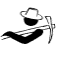 Ciclo hídrico/escoamento Quantidade de água	diminuídoaumentado Qualidade de água	diminuídoaumentado Colheita/recolhimento de água 
(escoamento, orvalho, neve, etc.)	melhorado Escoamento superficial	aumentadodiminuído Drenagem de excesso de água	reduzidomelhorado Lençol freático/aquífero	baixadorecargaod Evaporação	aumentadodiminuídoSolo Umidade do solo	diminuídoaumentado Cobertura do solo	reduzidomelhorado Perda de solo	aumentadodiminuído Acumulação de solo	diminuídoaumentado Ressecamento/selagem do solo	aumentadoreduzido Compactação do solo	aumentadoreduzido Ciclo e recarga de nutrientes	diminuídoaumentado Salinidade	aumentadoreduzido Matéria orgânica do solo/carbonoabaixo do solo	diminuídoaumentado Acidez	aumentadoreduzidoBiodiversidade: vegetação, animais Cobertura vegetal	diminuídoaumentado Biomassa/carbono acima do solo	diminuídoaumentado Diversidade vegetal	diminuídoaumentado Espécies exóticas invasoras	aumentadoreduzido Diversidade animal	diminuídoaumentado Espécies benéficas (predadores,minhocas, polinizadores)	aumentado harmful species (e.g. mosquitoes)	aumentadodiminuído Diversidade de habitat	diminuídoaumentado Controle de praga/doença	diminuídoaumentadoClima e redução de riscos de desastre Impactos da inundação	aumentadodiminuído Deslizamentos de terra/fluxos de aumentadoescombros	diminuído Impactos da seca	aumentadodiminuído Impactos de ciclones, temporais	aumentadodiminuído Emissão de carbono e gases de efeito  aumentadoestufa	reduzido Risco de incêndio	aumentadoreduzido Velocidade do vento	aumentadodiminuído Microclima	agravadomelhoradoOutros impactos ecológicos (especifique): 		………..……………. (especifique): 		………..……………. (especifique): 		………..…………….Especificar a avaliação dos impactos no local (medidas): …………………………………………………………………………………………………………………………………………………………………………………………………………………………………………………………………………Impactos externos mostrados pela tecnologiaEspecificar a avaliação dos impactos no local (medidas): …………………………………………………………………………………………………………………………………………………………………………………………………………………………………………………………………………Impactos externos mostrados pela tecnologiaEspecificar a avaliação dos impactos no local (medidas): …………………………………………………………………………………………………………………………………………………………………………………………………………………………………………………………………………Impactos externos mostrados pela tecnologiaEspecificar a avaliação dos impactos no local (medidas): …………………………………………………………………………………………………………………………………………………………………………………………………………………………………………………………………………Impactos externos mostrados pela tecnologiaEspecificar a avaliação dos impactos no local (medidas): …………………………………………………………………………………………………………………………………………………………………………………………………………………………………………………………………………Impactos externos mostrados pela tecnologiaEspecificar a avaliação dos impactos no local (medidas): …………………………………………………………………………………………………………………………………………………………………………………………………………………………………………………………………………Impactos externos mostrados pela tecnologiaEspecificar a avaliação dos impactos no local (medidas): …………………………………………………………………………………………………………………………………………………………………………………………………………………………………………………………………………Impactos externos mostrados pela tecnologiaEspecificar a avaliação dos impactos no local (medidas): …………………………………………………………………………………………………………………………………………………………………………………………………………………………………………………………………………Impactos externos mostrados pela tecnologiaEspecificar a avaliação dos impactos no local (medidas): …………………………………………………………………………………………………………………………………………………………………………………………………………………………………………………………………………Impactos externos mostrados pela tecnologiaEspecificar a avaliação dos impactos no local (medidas): …………………………………………………………………………………………………………………………………………………………………………………………………………………………………………………………………………Impactos externos mostrados pela tecnologiaEspecificar a avaliação dos impactos no local (medidas): …………………………………………………………………………………………………………………………………………………………………………………………………………………………………………………………………………Impactos externos mostrados pela tecnologiaEspecificar a avaliação dos impactos no local (medidas): …………………………………………………………………………………………………………………………………………………………………………………………………………………………………………………………………………Impactos externos mostrados pela tecnologiaSe possível, quantificar antes de GSTdepois de GSTComentários/especificar Disponibilidade de água (águasubterrânea, nascentes)	diminuídoaumentado Caudal confiável e estável em períodoseco (inclusive baixo caudal)	reduzidoaumentado Cheias de jusante1	aumentadoreduzido Sedimentação a jusante1 	aumentadodiminuído Poluição de água subterrânea/rio	aumentadoreduzido Capacidade de tamponamento/filtragem(pelo solo, vegetação, zonas úmidas)	reduzidomelhorado Sedimentos transportados pelo vento	aumentadoreduzido Danos em áreas vizinhas	aumentadoreduzido Danos na infraestrutura pública/privada 	aumentadoreduzido Impacto dos gases de efeito estufa	aumentadoreduzidoOther off-site impacts (especifique):  		…………..……………. (especifique):  		…………..……………. (especifique):  		…………..…………….Assinale todas as mudanças graduais no clima e nos extremos relacionados com o clima a que a Tecnologia está expostaComo a tecnologia lida com estas mudanças e desastres diante do seu  propósito principal (como definido em 3.1)?Como a tecnologia lida com estas mudanças e desastres diante do seu  propósito principal (como definido em 3.1)?Como a tecnologia lida com estas mudanças e desastres diante do seu  propósito principal (como definido em 3.1)?Como a tecnologia lida com estas mudanças e desastres diante do seu  propósito principal (como definido em 3.1)?Como a tecnologia lida com estas mudanças e desastres diante do seu  propósito principal (como definido em 3.1)?Como a tecnologia lida com estas mudanças e desastres diante do seu  propósito principal (como definido em 3.1)?Tipo de mudança climática/extremonão bem em absolutonão bemmoderadamentebemmuito bemnão conhecidoMudança climática gradual	 Temperatura anual	          Temperatura sazonalEstação do ano 1: ……………	         	………………	         	………………	         	………………	          Precipitação pluviométrica anual	          Precipitação pluviométrica sazonalEstação do ano 1: ……………	         	………………	         	………………	         	………………	          Outras mudanças climáticas graduais (especificar): ………………………………………………Extremos (desastres) relacionados ao clima2Desastres meteorológicos:  Tempestade tropical (ciclone, tufão, furacão) Ciclone extratropical (tempestade de inverno) Tempestade de chuva local Trovoada local Tempestade de granizo local Tempestade de neve local Tempestade de areia/tempestade de poeira Tempestade de vento local TornadoDesastres climatológicos: Onda de calor Onda de frio (em qualquer época do ano, por exemplo,   geada) Condições de inverno extremo Seca Incêndio florestal Queimada (grama, arbusto, mato)Desastres hidrológicos: Inundação geral (rio) Inundação súbita Maré de tempestade/inundação costeira Deslizamento de terra avalancheDesastres biológicos: Doenças epidêmicas (viral, bacteriana, fúngica,  parasitária) Infestação de insetos/vermes (gafanhotos/vermes, etc.)Outros extremos (desastres) relacionados ao clima:
 (especificar):………………………………..Outras consequências relacionadas ao clima Período de crescimento alongado Período de crescimento reduzido Elevação do nível do mar (mudança gradual) Outro (especificar):……………………muito negativonegativoligeiramente negativoneutro/balanceadoligeiramente positivopositivomuito positivoRetornos a curto prazo:Retornos a longo prazo:muito negativonegativoligeiramente negativoneutro/balanceadoligeiramente positivopositivomuito positivoRetornos a curto prazo:Retornos a longo prazo: Pontos fortes/vantagens/oportunidades na visão do usuário da terra1:1)	..........................................................................................................................................................................................	.............................................................................................................................................................................................2)	..........................................................................................................................................................................................	.............................................................................................................................................................................................3)	..........................................................................................................................................................................................	.............................................................................................................................................................................................4)	..........................................................................................................................................................................................	.............................................................................................................................................................................................Pontos fortes/vantagens/oportunidades na visão do compilador ou de outra pessoa-chave do recurso:1)	..........................................................................................................................................................................................	.............................................................................................................................................................................................2)	..........................................................................................................................................................................................	.............................................................................................................................................................................................3)	..........................................................................................................................................................................................	.............................................................................................................................................................................................4)	..........................................................................................................................................................................................	.............................................................................................................................................................................................Pontos fracos/desvantagens/riscosComo eles podem ser superados?Na visão do usuário da terra1:1)	..................................................................................	..................................................................................1)	2)	..................................................................................	..................................................................................2) 	3)	..................................................................................	..................................................................................3) 	4)	..................................................................................	..................................................................................4) 	Na visão do compilador ou de outra pessoa-chave do recurso:1)	..................................................................................	..................................................................................1) 	2)	..................................................................................	..................................................................................3) 	3)	..................................................................................	..................................................................................3) 	4)	..................................................................................	..................................................................................4) 	Título, autor, ano, ISBNDisponível de onde? Custos?	..........................................................................................................................................................................................	.............................................................................................................................................................................................	..........................................................................................................................................................................................	.............................................................................................................................................................................................Nome (WOCAT)culturas anuaiscereais - cevadacereais - milhocereais - painçocereais - aveiacereais - trigo sarracenocereais - outroscereais - quinoa ou amarantocereais - arroz (zona húmida)cereais - arroz (planalto)cereais - centeiocereais - sorgocereais - trigo (inverno)cereais - trigo (primavera)culturas de fibras - algodãoculturas de fibras - linho, cânhamo, outrosculturas de flores– rosas, tulipas, outrosculturas forrageiras - alfalfaculturas forrageiras - trevoculturas forrageiras - gramíneasculturas forrageiras - outroslegumes e leguminosas - ervilhasleguminosas e pulses - lentilhaslegumes e leguminosas - outroslegumes e leguminosas - ervilhaslegumes e leguminosas - sojamedicinal/ aromatic/ pesticidal plantservasculturas oleaginosas - mamonaculturas oleaginosas - amendoimculturas oleaginosas - girassol, colza, outrosculturas de raiz/tubérculos- batatasculturas de raízes/tubérculos- mandiocaculturas de raízes/tubérculos- beterraba sacarinaculturas de raízes/tubos - batata doce, inhame, taro/cocoyam, outrosroot/tuber crops - yams, taro/cocoyamroot/tuber crops - outrosculturas de sementes - sésamo, papoula, mostarda, outrostabacolegumes – alcachofra jerusalémlegumes – tomateslegumes – cebolas, alho-porró, alho, chalotalegumes – cucurbitáceas (pepino, abobrinha)legumes – beringelavegetais - vegetais de folhas (saladas, couve, espinafre, outros)legumes - melão, abóbora, abóbora ou aboborinhalegumes - cogumelos e trufaslegumes - outroslegumes - raízes (cenouras, cebolas, beterraba, outros)Sistema de cultivo anual (IPCC)Trigo/cevada/arroz contínuo/arroz de montanhaPousios - trigo/cevada/aveia/arroz de montanhaMilho/sorgo/painço contínuoPousios - milho/sorgo/painçoMilho/sorgo/painço - leguminosaMilho/sorgo/painço entremeado com legumesPoupa - milho/sorgo/painço entremeado com leguminosasContinuous wetland riceArroz de zona úmida contínuaVegetais contínuosLegumes - trigo/cevada/aveia/arroz de terras altasAlgodão/tabaco contínuoVegetais - algodão/tabacoCultura de raízes contínuasMandioca/batata/aipim - legumesMandioca/batata/aipim - trigo/cevada/aveiaMandioca/batata/aipim - milho/sorgo/painçoFenoTrigo ou rotação similar com feno/pastoMilho ou rotação similar com feno/pastoCulturas perenes/  gramíneasbanana/planta/abacápassiflora - maracujáagave/sisalarecafrutas silvestrescana-de-açúcarabacaxiculturas florais - perenesplantas medicinais/ aromáticas/ pesticidas - pereneservaspimentão, capsicumculturas forrageiras - gramíneasculturas forrageiras - leguminosas, trevogramíneas não forrageiras - por exemplo, para telhados/coberturas ou estabilização (vetiver)gramíneas naturaisCulturas de árvores/ arbustosabacatecítricocacaucacto, tipo cacto (por exemplo, opuntia)coco (frutas, coco, folhas, etc.)café, cultivado ao ar livrecafé, sombra cultivadadatasmanga, mangostão, goiabaóleo de palmapapayafrutas de pomóideas (maçãs, peras, marmelos, etc.)borrachafrutas com caroço (pêssego, damasco, cereja, ameixa, etc.)cháfrutos secos (castanhas do Brasil, pistache, nozes, amêndoas, etc.)framboesasalfarrobacajucanelafigosfrutas, outrosfrutas – kiwifrutas – tamarindofrutas – romãuvasgomasjojobasobreirocaraganasumaúmaargãokarité (sheanut)khat azeitonapau-de-sebotungueárvores forrageiras (Calliandra, Leucaena leucocephala, Prosopis, etc.)Tipos de arvoresAcácia albidaAcacia auriculiformisAcacia mearnsiiAcácia melliferaAcácia niloticaAcácia senegalesaAcácia seyalEspécies de acáciaAcacia tortilisEspécies de Acer (por exemplo, bordo)Ailanthus excelsaEspécies de ailanthusAraucaria angustifoliaAraucaria cunninghamiiBalanites aegyptiacaBambu de bambuCasuarina equisetifoliaCasuarina junghuhnianaEspécies de CedrusCordia alliadoraCupressus lusitanicaEspécies de CupressusDalbergia sissooEucalipto camaldulensisEucalipto degluptaEucalyptus globulusEucalyptus grandisEucalipto robustaEucalipto salignaEspécies de eucaliptoEucalipto urophyllaEspécies de ErythrinaHevea brasiliensisEspécies Abies (abeto)Gmelina arboreaHevea brasiliensisEspécies KhayaEspécies de Larix (lariço)Leucaena leucocephalaMimosa scabrellaEspécies de pinus (pinheiro)Pinus caribaea v. caribaeaPinus caribaea v. hondurensisPinus oocarpaPátula de pinusPinus radiataPinus speciesEspécies PopulusEspécies de SalixEspécies de HaloxylonJuniperus speciesSclerocarya birreaEspécies de Picea (abeto)Swietenia macrophyllaTectona grandisEspécies de tectonaTerminalia ivorensisTerminalia superbaXylia xylocapaZiziphus mauritianaAzadirachta indicaGrevillea robustaTipos de floreastasFlorestas naturaisvegetação natural da floresta de coníferas borealvegetação natural de sistema de montanha borealvegetação natural do bosque de tundra borealvegetação natural do deserto subtropicalvegetação natural da floresta seca subtropicalvegetação natural da floresta úmida subtropicalvegetação natural de sistema de montanha subtropicalvegetação natural de estepe subtropicalvegetação natural da floresta continental temperadavegetação natural do deserto temperadovegetação natural de sistema de montanha temperadavegetação natural de floresta temperada oceânicavegetação natural de estepe temperadavegetação natural do deserto tropicalvegetação natural da floresta seca tropical vegetação natural de floresta úmida tropical de folha caducavegetação natural de sistema de montanha tropical vegetação natural da floresta úmida tropical vegetação natural tropical arbustivaPlantaçãoplantação de florestas de conífera borealplantação de sistema de montanha borealplantação de tundra borealplantação de floresta seca subtropicalplantação de floresta seca subtropical - Eucalyptus spp.plantação de floresta seca subtropical - Latifoliadaplantação de floresta seca subtropical - Pinus spp.plantação de floresta seca subtropical - Tectona grandisplantação de floresta úmida subtropical - Latifoliadaplantação de floresta úmida subtropical - Eucalyptus spp.plantação de floresta úmida subtropicalplantação de floresta úmida subtropical - Pinus spp.Plantação de floresta úmida subtropical - Tectona grandisplantação de sistema de montanha subtropical - broadleafplantação de sistema de montanha subtropical - Eucalyptus spp.plantação de sistema de montanha subtropicalplantação de sistema de montanha subtropical - Pinus spp.plantação de sistema de montanha subtropical - Tectona grandisplantação de estepe subtropicalplantação de estepe subtropical - folha largaplantação de estepe subtropical - coníferasplantação de estepe subtropical - Eucalyptus spp.plantação de estepe subtropical - Pinus spp.plantação de estepe subtropical - Tectona grandisplantação de arbusto subtropicalplantação de floresta temperada continentalplantação de sistema de montanha temperadaplantação de floresta temperada oceânicaplantação de estepe temperadoplantação de floresta tropical seca - latifoliadaplantação de floresta tropical seca - Eucalyptus spp.plantação de floresta tropical secaplantação de floresta tropical seca - Pinus spp.plantação de floresta tropical seca - Tectona grandisplantação de floresta tropical úmida de folha caduca - broadleafplantação de floresta tropical úmida de folha caduca - Eucalyptus spp.plantação de floresta tropical úmida de folha caducaplantação de floresta tropical úmida de folha caduca - Pinus spp.plantação de floresta tropical úmida de folha caduca - Tectona grandisplantação de sistema de montanha tropical - broadleafplantação de sistema de montanha tropical - Eucalyptus spp.plantação de sistema de montanha tropicalplantação de sistema de montanha tropical - Pinus spp.plantação de sistema de montanha tropical - Tectona grandisplantação de floresta tropical úmidaplantação de floresta tropical úmida - broadleafplantação de floresta tropical úmida - Eucalyptus spp.plantação de floresta tropical úmida - Pinus spp.plantação de floresta tropical úmida - Tectona grandisplantação de arbusto tropicalplantação de arbusto tropical - folha largaplantação de arbusto tropical - Eucalyptus spp.plantação de arbusto tropical - Pinus spp.Pecuáriagado - lácteogado - carne bovina não-lácteagado - leite e carne bovina (por exemplo, zebu)gado - sem fins lácteosbúfalosuínoscaprinoscameloscavalosmulas e jumentosovelhasavescoelhos e mamíferos similaresapiculturavida selvagem - grandes herbívorosvida selvagem - pequenos herbívorospecuária - outros animais de grande portepecuária - outros animais de pequeno portepeixePastagem: tipos de produtos / serviçoscarneleiteovoslãpeles/courostransporte/caladoestrume como fertilizante/ produção de energiasegurança econômica, prestígio dos investimentos